SPECYFIKACJA WARUNKÓW ZAMÓWIENIAna realizację zamówienia Teatru Ateneum.Wykonanie prac rozbiórkowych i demontażowych w pomieszczeniach Sceny Na Dole i części pomieszczeń piwnicznych na kondygnacji -2 oraz modernizacja systemu SSP w budynku Teatru Ateneum przy ul. Jaracza 2 w Warszawie.sprawa nr 2/2022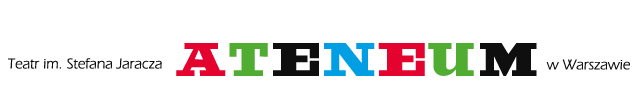 Tryb udzielenia zamówienia: tryb podstawowy bez negocjacjiWartość zamówienia nie przekracza progów unijnych określonych na podstawie art. 3 ustawy z 11 września 2019 r. – Prawo zamówień publicznych (t.j. Dz. U. z 2021 r. poz. 1129 z późn. zm).ZATWIERDZIŁ:……………………………..30.06.2022 r.1.	Nazwa oraz adres Zamawiającego.	32.	Adres strony internetowej, na której udostępniane będą zmiany i wyjaśnienia treści SWZ oraz inne dokumenty zamówienia bezpośrednio związane z postępowaniem o udzielenie zamówienia.	33.	Tryb udzielenia zamówienia.	34.	Definicje i skróty.	35.	Informacja, czy Zamawiający przewiduje wybór najkorzystniejszej oferty z możliwością prowadzenia negocjacji.	46.	Opis przedmiotu zamówienia.	47.	Wymagania w zakresie zatrudniania przez wykonawcę lub podwykonawcę osób na podstawie stosunku pracy	78.	Termin wykonania zamówienia.	89.	Informacja o warunkach udziału w postępowaniu o udzielenie zamówienia.	810.	Wykonawcy/podwykonawcy/podmioty trzecie udostępniające wykonawcy swój potencjał.	1111.	Podstawy wykluczenia.	1312.	Oświadczenia i dokumenty składane w postępowaniu.	1513.	Informacje o środkach komunikacji elektronicznej, przy użyciu których Zamawiający będzie komunikował się z wykonawcami, oraz informacje o wymaganiach technicznych i organizacyjnych sporządzania, wysyłania i odbierania korespondencji elektronicznej.	1814.	Wskazanie osób uprawnionych do komunikowania się z Wykonawcami.	2015.	Termin związania ofertą.	2016.	Opis sposobu przygotowania oferty.	2117.	Sposób oraz termin składania ofert.	2218.	Termin otwarcia ofert.	2319.	Sposób obliczenia ceny.	2420.	Opis kryteriów oceny ofert, wraz z podaniem wag tych kryteriów i sposobu oceny ofert.		2521.	Wymagania dotyczące wadium.	2822.	Projektowane postanowienia umowy w sprawie zamówienia publicznego, które zostaną wprowadzone do treści tej umowy.	3023.	Informacje o formalnościach, jakie muszą zostać dopełnione po wyborze oferty w celu zawarcia umowy w sprawie zamówienia publicznego.	3024.	Informacje dotyczące zabezpieczenia należytego wykonania umowy, jeżeli zamawiający przewiduje obowiązek jego wniesienia.	3125.	Informacje dotyczące przeprowadzenia przez wykonawcę wizji lokalnej lub sprawdzenia przez niego dokumentów niezbędnych do realizacji zamówienia, o których mowa w art. 131 ust. 2 ustawy Pzp	3326.	Pouczenie o środkach ochrony prawnej przysługujących Wykonawcy.	3327.	Informacje dodatkowe.	34Nazwa oraz adres Zamawiającego.Teatr Ateneum im. Stefana Jaracza ul. Jaracza 200-378 Warszawa Strona internetowa Teatru: http://teatrateneum.pl/E-mail do korespondencji ws. zamówienia: zamowienia@teatrateneum.plNr telefonu:	22 50 28 160Adres strony internetowej prowadzonego postępowania: https://teatrateneum.pl/?page_id=28820Oferty będą składane za pomocą: https://miniportal.uzp.gov.pl/, ePUAPu https://epuap.gov.pl/wps/portalNIP: 525 000 95 88 REGON: 01 64 25 365EURONIP: PL 5250009588Godziny pracy: od poniedziałku do piątku w godzinach 9:00 – 16:00.Adres strony internetowej, na której udostępniane będą zmiany i wyjaśnienia treści SWZ oraz inne dokumenty zamówienia bezpośrednio związane z postępowaniem o udzielenie zamówienia.Zmiany i wyjaśnienia treści SWZ oraz inne dokumenty zamówienia bezpośrednio związane z postepowaniem o udzielenie zamówienia będą udostępniane na stronie internetowej: https://teatrateneum.pl/?page_id=28820Tryb udzielenia zamówienia.Postępowanie o udzielenie zamówienia publicznego prowadzone jest w trybie podstawowym, na podstawie art. 275 pkt 1 ustawy z dnia 11 września 2019 r. - Prawo zamówień publicznych (t.j. Dz. U. z 2021 r., poz. 1129 ze zm).Rodzaj zamówienia: roboty budowlane.Definicje i skróty.ePuap – skrzynka pocztowa do składania ofert ePUAP (/TeatrAteneumWarszawa/SkrytkaESP) pod adresem https://epuap.gov.pl/wps/portalOPZ – opis przedmiotu zamówienia,Miniportal – platforma do szyfrowania ofert pod adresem https://miniportal.uzp.gov.pl/, SWZ – specyfikacja warunków zamówienia,Ustawa Pzp – Ustawa Prawo zamówień publicznych z dnia 11 września 2019 r. - Prawo zamówień publicznych (t.j. Dz. U. z 2021 r., poz. 1129 ze zmianami),Zamawiający lub Teatr – Teatr Ateneum im. Stefana Jaracza, ul. Jaracza 2, 00-378 Warszawa,Wykonawca – osoba fizyczna, osoba prawna albo jednostka organizacyjna nieposiadającą osobowości prawnej, która oferuje na rynku wykonanie robót budowlanych lub obiektu budowlanego, dostawę produktów lub świadczenie usług lub ubiega się o udzielenie zamówienia, złożyła ofertę lub zawarła umowę w sprawie zamówienia publicznego,„budowa” – należy rozumieć definicję określoną w art. 3 pkt. 6 ustawy prawo budowlane z dnia 7 lipca 1994 r. (Dz. U. z 2021 r. poz. 2351 ze zm.), dalej „PrBud”,„przebudowa” – należy rozumieć definicję określoną w art. 3 pkt. 7a „PrBud”,„rozbudowa” – należy rozumieć rodzaj budowy, w wyniku której powstaje nowa część istniejącego już obiektu budowlanego. W wyniku przeprowadzenia rozbudowy obiektu budowlanego, zwiększa się jego powierzchnia zabudowy (i powierzchnia użytkowa),„nadbudowa” – należy rozumieć rodzaj budowy, w wyniku której powstaje nowa część istniejącego już obiektu budowlanego. W wyniku przeprowadzenia nadbudowy pewnego obiektu budowlanego, zwiększa się jego wysokość (i powierzchnia użytkowa),„odbudowa” – należy rozumieć rodzaj budowy, w wyniku której powstaje nowy obiekt budowlany w miejscu istniejącego wcześniej obiektu, który uległ całkowitemu lub częściowemu zniszczeniu,„PrBud” - Ustawa z dnia 7 lipca 1994 r. Prawo budowlane (t.j. Dz. U. z 2021 r. poz. 2351 z późn. zm.),„RMSFT” - Rozporządzenia Ministra Inwestycji i Rozwoju z dnia 29 kwietnia 2019 r. w sprawie przygotowania zawodowego do wykonywania samodzielnych funkcji technicznych w budownictwie (Dz.U. z 2019 r. poz. 831), „UOSZ” - ustawa z dnia 15 grudnia 2000 r. o samorządach zawodowych architektów oraz inżynierów budownictwa (Dz.U. z 2019 r. poz. 1117).W kwestiach nieuregulowanych w SWZ zastosowanie mają przepisy ustawy Pzp oraz przepisy aktów wykonawczych do ustawy Pzp.Informacja, czy Zamawiający przewiduje wybór najkorzystniejszej oferty z możliwością prowadzenia negocjacji.Zamawiający nie przewiduje wyboru najkorzystniejszej oferty z możliwością prowadzenia negocjacji.Opis przedmiotu zamówienia.Nazwy i kody zamówienia według Wspólnego Słownika Zamówień:45111300-1 Roboty rozbiórkowe45111220-6 Roboty w zakresie usuwania gruzu45300000-0 Roboty w zakresie instalacji budowlanych45311000-0 Roboty w zakresie okablowania oraz instalacji elektrycznych45310000-3 Roboty instalacyjne elektryczne45312100-8 Instalowanie przeciwpożarowych systemów alarmowych45314300-4 Instalowanie infrastruktury okablowaniaPrzedmiotem zamówienia jest wykonanie prac rozbiórkowych i demontażowych w pomieszczeniach Sceny Na Dole i części pomieszczeń piwnicznych na kondygnacji -2 oraz modernizacja systemu SSP w budynku Teatru Ateneum przy ul. Jaracza 2 w Warszawie. Przedmiot zamówienia będzie realizowany w podziale na zakres gwarantowany zamówienia oraz zakres opcjonalny zamówienia. Przedmiot zamówienia obejmuje następujący zakres prac:W ramach gwarantowanego zakresu zamówienia:Obszar Sceny na Dole na poziomie -1, usunięcie uszkodzonej w wyniku zalania substancji i przygotowanie obszaru do kolejnych robót budowlanych:opróżnienie pomieszczenia z wszelkich mebli, sprzętów, dekoracji, tkanin, instrumentów i rekwizytów, a następnie przetransportowanie ich do pomieszczeń wynajmowanych przez Zamawiającego w budynku przy ul. Smulikowskiego 4. Pomieszczenia te znajdują się na piętrze I i II, dostęp jest możliwy przy użyciu windy osobowej,demontaż elementów widowni. Elementy Widowni wykonane są w konstrukcji metalowej i drewnianej i wykończone zostały wykładziną dywanową. Elementy te należy rozebrać, posortować i wywieźć do utylizacji,demontaż elementów sceny. Konstrukcja sceny została wykonana z profili stalowych i elementów drewnianych, a wykończona jest wykładziną drewnianą. Podobnie jak w przypadku widowni, elementy te należy rozebrać, posortować i wywieźć do utylizacji. rozbiórka klepki dębowej położonej na lepiku lub subicie. Klepka znajduje się w pomieszczeniach o numerach -118 i -119, usuniecie lepiku lub subitu na całej powierzchni posadzki pomieszczeń -118 i -119, oczyszczenie powierzchni. Całość obszaru należy oczyścić i odkurzyć.Zakres modernizacji Systemu Sygnalizacji Pożaru będzie obejmował:prace demontażowe i rozbiórkowe,wymianę centrali SSP,podłączenie istniejących urządzeń ochrony przeciwpożarowej (okna oddymiające i pompownia pożarowa) do nowej centrali sygnalizacji pożaru;wykonanie trzech pętli dozorowych wraz z podłączeniem ich do nowej centrali sygnalizacji pożaru oraz montażem elementów na tych pętlach:1 pętla dozorowa obejmująca w szczególności przestrzeń piwnic (-2), piwnic (-1) oraz parteru (0) wraz z przestrzenią magazynów: dekoracji, rekwizytów i kostiumów, a także stolarnię, ślusarnię i malarnię;2 pętla dozorowa obejmuje przestrzeń zajmowaną przez Teatr na poziomie piętra 1 oraz piętra 2 wraz z przestrzenią sceny na poziomie piętra 3 i 4 z dachem nad widownią główną;3 pętla dozorowa obejmuje przestrzeń użytkowaną wyłącznie przez Teatr na poziomie piętra 3 oraz 4.W ramach zakresu zamówienia objętego prawem opcji:Obszar dawnych wentylatorni na poziomie -2 tj. dwóch pomieszczeń (-206 i -207 wg rysunku inwentaryzacji) zlokalizowanych na poziomie – 2 likwidacja pozostałości i oczyszczenie pomieszczenia celem przygotowania do kolejnych robót budowlanych: demontaż poprzez wycięcie elementów stalowych kanałów wentylacyjnych, następnie przetransportowanie ich na sąsiedni teren przy ul. Jaracza 4, w miejsce wskazane przez Zamawiającego:rozbiórka elementów murowanych i betonowych kanałów, na styku z kanałem od strony zachodniej, wraz z wyniesieniem i utylizacją,rozbiórka fundamentów żelbetowych wraz z pozostałościami urządzeń, balustrad itp. wraz z wyniesieniem i utylizacją,oczyszczenie pomieszczeń z gruzu, brudu, odkurzenie, wraz z oczyszczeniem studzienki w pomieszczeniu -207 i odpompowaniem z niej wody,zabezpieczenie przed wpadnięciem do studzienki poprzez odtworzenie blachy żeberkowej.Zakres prac obejmuje również prace pomocnicze i towarzyszące oraz inne prace konieczne do wykonania zamówienia nie ujęte w Dokumentacji projektowej a niezbędne do wykonania ze względu na zasady wiedzy technicznej i przepisy prawa, w szczególności:  wszelkiego rodzaju zabezpieczenia prowadzonych prac, w tym zabezpieczenia pod względem bezpieczeństwa, bhp oraz kradzieży i dewastacji (utrzymanie w należytym porządku dróg transportowych – codziennie po zakończonych pracach), naprawy wszelkich uszkodzeń powstałych podczas wykonywania prac, gromadzenie, transportowanie, zagospodarowanie i przekazanie do utylizacji odpadów zgodnie z ustawą z dnia 14 grudnia 2012 r. o odpadach (t.j. Dz. U. z 2022 r. poz. 699) Wykonawca jest wytwórcą odpadów w rozumieniu wskazanej w tym punkcie ustawy i zagospodaruje na swoją odpowiedzialność i swój koszt odpady powstałe podczas realizacji zadania, usuwanie wytworzonych odpadów z miejsc ich powstawania na bieżąco.Szczegółowy opis przedmiotu zamówienia, opis wymagań zamawiającego w zakresie realizacji i odbioru określają:-	Opis przedmiotu zamówienia – załącznik nr 9 do SWZ-	Projektowane postanowienia umowy – załącznik nr 1 do SWZWszystkie wymagania określone w dokumentach wskazanych powyżej stanowią wymagania minimalne, a ich spełnienie jest obligatoryjne. Niespełnienie ww. wymagań minimalnych będzie skutkować odrzuceniem oferty jako niezgodnej z warunkami zamówienia na podstawie art. 226 ust. 1 pkt 5 ustawy Pzp.Wymagania w zakresie zatrudniania przez wykonawcę lub podwykonawcę osób na podstawie stosunku pracyNa podstawie art. 95 ust. 2 ustawy Pzp Zamawiający określa, iż wszelkie czynności bezpośrednio związane z realizacją przedmiotu zamówienia na terenie budowy, wskazane powyżej w Opisie przedmiotu zamówienia, mają być wykonywane przez osoby zatrudnione przez Wykonawcę lub jego podwykonawców na podstawie umowy o pracę. Wymóg ten dotyczy osób, które wykonują czynności bezpośrednio związane z wykonywaniem robót w siedzibie Zamawiającego, czyli tzw. pracowników fizycznych. Wymóg nie dotyczy kierownika budowy, kierowników robót, dostawców materiałów budowlanych oraz innych osób, w stosunku do których Wykonawca wykaże, że czynności przez nich realizowane nie polegają na wykonywaniu pracy w sposób określony w art. 22 § 1 ustawy z dnia 26 czerwca 1974 r. Kodeks pracy (t.j. Dz. U. z 2020 r. poz. 1320 z późn. zm.).Sposób dokumentowania zatrudnienia osób, o których mowa powyżej a także uprawnienia Zamawiającego w zakresie kontroli spełniania przez Wykonawcę wymagań związanych z zatrudnieniem na umowę o pracę oraz sankcje z tytułu niespełnienia tych wymagań przedstawione są w projektowanych postanowieniach umowy - załącznik nr 1 do SWZ.Termin wykonania zamówienia.Wykonawca zobowiązany jest zrealizować przedmiot zamówienia w terminie w terminie 3 miesięcy od daty zawarcia umowy.Termin realizacji robót budowlanych dla prawa opcji jest tożsamy z terminem wykonania zamówienia podstawowego – 3 miesiące od podpisania umowy.Informacja o warunkach udziału w postępowaniu o udzielenie zamówienia.Na podstawie art. 112 ustawy Pzp, zamawiający określa warunki udziału w postępowaniu dotyczące:zdolności technicznej lub zawodowej:Zamawiający uzna, że wykonawca spełnia warunek w zakresie zdolności technicznej lub zawodowej, jeżeli:I) Wykonawca wykaże, że w okresie ostatnich 5 lat, a jeżeli okres prowadzenia działalności jest krótszy – w tym okresie zrealizował co najmniej 2 (dwie) roboty budowlane, z których:co najmniej jedna polegała na budowie lub nadbudowie lub przebudowie lub rozbudowie lub odbudowie budynku użyteczności publicznej/mieszkalnego wielorodzinnego, w zakres której wchodziły roboty ogólnobudowlane w tym roboty rozbiórkowe, zrealizowane w budynku wpisanym do rejestru zabytków, a wartość tej roboty była nie mniejsza niż 300.000 zł brutto;co najmniej jedna polegała na budowie lub przebudowie lub rozbudowie systemu sygnalizacji pożarowej (SSP) w zakresie obejmującym co najmniej jeden z przypadków, o których mowa w § 28 ust. 1 rozporządzenia z dnia 7 czerwca 2010 r. w sprawie ochrony przeciwpożarowej budynków, innych obiektów budowlanych i terenów (Dz.U. 2010, nr 109, poz. 719),  przy czym wartość tej roboty była nie mniejsza niż 200.000 zł brutto.Zamawiający dopuszcza sytuację, w której Wykonawca wykaże, że wykonał tylko jedną robotę spełniającą łącznie dwa warunki wskazane w lit. a) i b) na łączną kwotę sumy warunku a) i b). W przypadku, gdy Wykonawca wykaże 2 oddzielne roboty, wówczas jedna powinna spełniać warunek określony w lit a) a druga w lit. b) powyżej.W przypadku Wykonawców wspólnie ubiegających się o udzielenie zamówienia warunek może być spełniony łącznie przez wszystkich Wykonawców lub przez co najmniej jednego z Wykonawców (w zakresie dotyczącym ilości wykonanych robót budowlanych, a nie ich wartości - Zamawiający nie dopuszcza sumowania wartości robót w celu wykazania spełnienia tego warunku). II) Wykonawca powinien wykazać, że dysponuje następującymi osobami zdolnymi do wykonania zamówienia:co najmniej 1 osobą przeznaczoną do pełnienia funkcji kierownika budowy, posiadającą uprawnienia do wykonywania samodzielnych funkcji technicznych w budownictwie w specjalności konstrukcyjno - budowlanej bez ograniczeń w rozumieniu „PrBud”, Rozporządzenia Ministra Inwestycji i Rozwoju z dnia 29 kwietnia 2019 r. w sprawie przygotowania zawodowego do wykonywania samodzielnych funkcji technicznych w budownictwie (Dz.U. z 2019 r. poz. 831), dalej „RMSFT” oraz ustawy z dnia 15 grudnia 2000 r. o samorządach zawodowych architektów oraz inżynierów budownictwa (Dz.U. z 2019 r. poz. 1117), dalej „UOSZ” legitymującą się min. 5 (pięcio) letnim doświadczeniem (po uzyskaniu uprawnień) w kierowaniu robotami budowlanymi oraz posiadającą kwalifikacje do prowadzenia robót budowlanych przy zabytkach nieruchomych określone w art. 37c Ustawy z dnia 23 lipca 2003 r. o ochronie zabytków i opiece nad zabytkami (t.j. Dz. U. z 2022 r. poz. 840) - która przez co najmniej 18 miesięcy brała udział w robotach budowlanych prowadzonych przy zabytkach nieruchomych wpisanych do rejestru lub inwentarza muzeum będącego instytucją kultury, legitymującą się co najmniej 5-letnim doświadczeniem (liczonym od dnia uzyskania uprawnień) w kierowaniu robotami budowlanymi w powyższej specjalności,co najmniej 1 osobą przeznaczoną do kierowania robotami budowlanymi w zakresie prac elektrycznych posiadającą uprawnienia do wykonywania samodzielnych funkcji technicznych w budownictwie w specjalności instalacyjnej w zakresie sieci, instalacji i urządzeń elektrycznych, bez ograniczeń w rozumieniu „PrBud”, „RMSFT” oraz „UOSZ”.co najmniej 1 osobą przeznaczoną do kierowania robotami budowlanymi w zakresie prac telekomunikacyjnych posiadającą uprawnienia do wykonywania samodzielnych funkcji technicznych w budownictwie w specjalności instalacyjnej w zakresie sieci, instalacji i urządzeń telekomunikacyjnych, bez ograniczeń w rozumieniu „PrBud”, „RMSFT” oraz „UOSZ”. Zamawiający dopuszcza łączenie maksymalnie dwóch funkcji określonych w pkt b)-c) powyżej.W przypadku Wykonawców wspólnie ubiegających się o udzielenie zamówienia warunek może być spełniony łącznie przez wszystkich Wykonawców lub przez co najmniej jednego z Wykonawców.2) Przez ww. uprawnienia budowlane Zamawiający rozumie uprawnienia budowlane, o których mowa w ustawie Prawo budowlane lub odpowiadające im ważne uprawnienia budowlane wydane na podstawie uprzednio obowiązujących przepisów prawa, lub odpowiednich przepisów obowiązujących na terenie kraju, w którym Wykonawca ma siedzibę lub miejsce zamieszkania, uznanych przez właściwy organ, zgodnie z ustawą z dnia 22 grudnia 2015 r. o zasadach uznawania kwalifikacji zawodowych nabytych w państwach członkowskich Unii Europejskiej (t.j. Dz. U. z 2021 r. poz. 1646).W przypadku osób, które są obywatelami państw członkowskich Unii Europejskiej, Konfederacji Szwajcarskiej oraz państw członkowskich Europejskiego Porozumienia o Wolnym Handlu (EFTA) – stron umowy o Europejskim Obszarze Gospodarczym (w rozumieniu art. 4a ustawy z dnia 15 grudnia 2000 r. o samorządach zawodowych architektów, inżynierów budownictwa (t. j. Dz.U. z 2019 r., poz. 1117), osoby wyznaczone do realizacji zamówienia posiadają uprawnienia budowlane do kierowania robotami budowlanymi, wyszczególnione wyżej jeżeli:- nabyły kwalifikacje zawodowe do wykonywania działalności w budownictwie, równoznacznej wykonywaniu samodzielnych funkcji technicznych w budownictwie na terytorium Rzeczypospolitej Polskiej, odpowiadające posiadaniu uprawnień budowlanych do kierowania robotami budowlanymi, oraz- posiadają odpowiednią decyzję o uznaniu kwalifikacji zawodowych lub w przypadku braku decyzji o uznaniu kwalifikacji zawodowych zostały spełnione w stosunku do tych osób wymagania, o których mowa w art. 20a ust. 2-6 ustawy z dnia 15 grudnia 2000 r. o samorządach zawodowych architektów, inżynierów budownictwa, dotyczące świadczenia usług transgranicznych.Stosownie do art. 12 ust. 7 ustawy – Prawo budowlane, podstawę do wykonywania samodzielnych funkcji technicznych w budownictwie stanowi m.in. wpis na listę członków właściwej izby samorządu zawodowego, potwierdzony zaświadczeniem wydanym przez tę izbę. Zgodnie z art. 12 a ww. ustawy, samodzielne funkcje techniczne w budownictwie mogą również wykonywać osoby, których odpowiednie kwalifikacje zawodowe zostały uznane na zasadach określonych w przepisach odrębnych.Za osoby posiadające ww. kwalifikacje uznaje się również osoby, które nabyły ww. uprawnienia przy zabytkach nieruchomych we wskazanym wyżej zakresie w innym niż Rzeczpospolita Polska państwie członkowskim Unii Europejskiej, państwie członkowskim Europejskiego Porozumienia o Wolnym Handlu (EFTA) - stronie umowy o Europejskim Obszarze Gospodarczym lub Konfederacji Szwajcarskiej i której na mocy odrębnych przepisów przysługuje prawo do świadczenia usług transgranicznych na terytorium Rzeczypospolitej Polskiej.Pojęcia wskazane w SWZ należy wykładać w oparciu o definicje ustawowe, w szczególności wynikające z:ustawy z dnia z dnia 23 lipca 2003 r. o ochronie zabytków i opiece nad zabytkami (t.j. Dz. U. z 2022 r. poz. 840 ) i przepisów wykonawczych do niej;ustawy z dnia 07 lipca 1994 r. Prawo budowlane (t.j. Dz. U. z 2021 r. poz. 2351 z późn. zm. i przepisów wykonawczych do niej.W celu przeliczenia na PLN wszystkich wartości i danych finansowych podanych w innych walutach, zamawiający zastosuje średni kurs danej waluty publikowany przez Narodowy Bank Polski (NBP) aktualny na dzień publikacji ogłoszenia o zamówieniu w DZUUE, a jeżeli dniem publikacji jest dzień, w którym NBP nie publikuje średniego kursu walut, przyjęty zostanie kurs z dnia następnego po dniu publikacji ogłoszenia o zamówieniu.Wykonawcy/podwykonawcy/podmioty trzecie udostępniające wykonawcy swój potencjał.Wykonawcą jest osoba fizyczna, osoba prawna albo jednostka organizacyjna nieposiadająca osobowości prawnej, która oferuje na rynku wykonanie robót budowlanych lub obiektu budowlanego, dostawę produktów lub świadczenie usług lub ubiega się o udzielenie zamówienia, złożyła ofertę lub zawarła umowę w sprawie zamówienia publicznego.Zamawiający nie zastrzega możliwości ubiegania się o udzielenie zamówienia wyłącznie przez wykonawców, o których mowa w art. 94 ustawy Pzp, tj. mających status zakładu pracy chronionej, spółdzielnie socjalne oraz innych wykonawców, których głównym celem lub głównym celem działalności ich wyodrębnionych organizacyjnie jednostek, które będą realizowały zamówienie, jest społeczna i zawodowa integracja osób społecznie marginalizowanych.Zamówienie może zostać udzielone wykonawcy, który:spełnia warunki udziału w postępowaniu opisane w rozdziale 9 SWZ, nie podlega wykluczeniu na podstawie art. 108 ust. 1, art. 109 ust. 1 pkt 7 ustawy Pzp oraz art. 7 ust 1 ustawy z dnia 13 kwietnia 2022 r. o szczególnych rozwiązaniach w zakresie przeciwdziałania wspieraniu agresji na Ukrainę oraz służących ochronie bezpieczeństwa narodowego (Dz. U. poz. 835).złożył ofertę niepodlegającą odrzuceniu na podstawie art. 226 ust. 1 ustawy Pzp.Wykonawcy mogą wspólnie ubiegać się o udzielenie zamówienia. W takim przypadku:Wykonawcy występujący wspólnie są zobowiązani do ustanowienia pełnomocnika do reprezentowania ich w postępowaniu albo do reprezentowania ich w postępowaniu i zawarcia umowy w sprawie przedmiotowego zamówienia publicznego.Wszelka korespondencja będzie prowadzona przez zamawiającego wyłącznie z pełnomocnikiem.Potencjał podmiotu trzeciego W celu potwierdzenia spełnienia warunków udziału w postępowaniu, wykonawca może polegać na potencjale podmiotu trzeciego na zasadach opisanych w art. 118–123 ustawy Pzp. Podmiot trzeci, na potencjał którego wykonawca powołuje się w celu wykazania spełnienia warunków udziału w postępowaniu, nie może podlegać wykluczeniu na podstawie 108 ust. 1, art. 109 ust. 1 pkt 7 ustawy Pzp oraz art. 7 ust 1 ustawy z dnia 13 kwietnia 2022 r. o szczególnych rozwiązaniach w zakresie przeciwdziałania wspieraniu agresji na Ukrainę oraz służących ochronie bezpieczeństwa narodowego.W przypadku polegania na zasobach podmiotów trzecich, Wykonawca zobowiązany jest do złożenia wraz z ofertą zobowiązania podmiotu / podmiotów trzecich do udostępnienia zasobów, wskazujących na zakres udostępnianych zasobów, sposób i okres ich udostępnienia, oraz czy i w jakim zakresie podmiot udostępniający zasoby zrealizuje roboty budowlane lub usługi.PodwykonawstwoZamawiający nie zastrzega obowiązku osobistego wykonania przez wykonawcę kluczowych zadań objętych przedmiotem zamówienia.Zamawiający dopuszcza możliwość powierzenia realizacji części zakresu prac objętych przedmiotem zamówienia podwykonawcom. W takim przypadku wykonawca odpowiada za ich działania lub zaniechania jak za swoje własne. Powierzenie wykonania części zamówienia podwykonawcom nie zwalnia wykonawcy z odpowiedzialności za należyte wykonanie tego zamówienia.W przypadku powierzenia wykonania części zamówienia podwykonawcom, zamawiający żąda wskazania przez wykonawcę w formularzu ofertowym (Załącznik nr 2 do SWZ), części zamówienia których wykonanie zamierza powierzyć podwykonawcom i podać firmy podwykonawców, o ile są już znane. Podstawy wykluczenia.Z postępowania o udzielenie zamówienia wyklucza się, z zastrzeżeniem art. 110 ust. 2 ustawy Pzp, Wykonawcę̨: 1.1. będącego osobą fizyczną, którego prawomocnie skazano za przestępstwo: udziału w zorganizowanej grupie przestępczej albo związku mającym na celu popełnienie przestępstwa lub przestępstwa skarbowego, o którym mowa w art. 258 Kodeksu karnego, handlu ludźmi, o którym mowa w art. 189a Kodeksu karnego, o którym mowa w art. 228–230a, art. 250a Kodeksu karnego, w art. 46–48 ustawy z dnia 25 czerwca 2010 r. o sporcie (Dz. U. z 2020 r. poz. 1133 oraz z 2021 r. poz. 2054) lub w art. 54 ust. 1–4 ustawy z dnia 12 maja 2011 r. o refundacji leków, środków spożywczych specjalnego przeznaczenia żywieniowego oraz wyrobów medycznych (Dz. U. z 2021 r. poz. 523, 1292, 1559 i 2054 ),finansowania przestępstwa o charakterze terrorystycznym, o którym mowa w art. 165a Kodeksu karnego, lub przestępstwo udaremniania lub utrudniania stwierdzenia przestępnego pochodzenia pieniędzy lub ukrywania ich pochodzenia, o którym mowa w art. 299 Kodeksu karnego, o charakterze terrorystycznym, o którym mowa w art. 115 § 20 Kodeksu karnego, lub mające na celu popełnienie tego przestępstwa, powierzenia wykonywania pracy małoletniemu cudzoziemcowi, o którym mowa w art. 9 ust. 2 ustawy z dnia 15 czerwca 2012 r. o skutkach powierzania wykonywania pracy cudzoziemcom przebywającym wbrew przepisom na terytorium Rzeczypospolitej Polskiej (Dz. U. poz. 769 oraz z 2020 r. poz. 2023), przeciwko obrotowi gospodarczemu, o których mowa w art. 296–307 Kodeksu karnego, przestępstwo oszustwa, o którym mowa w art. 286 Kodeksu karnego, przestępstwo przeciwko wiarygodności dokumentów, o których mowa w art. 270–277d Kodeksu karnego, lub przestępstwo skarbowe, o którym mowa w art. 9 ust. 1 i 3 lub art. 10 ustawy z dnia 15 czerwca 2012 r. o skutkach powierzania wykonywania pracy cudzoziemcom przebywającym wbrew przepisom na terytorium Rzeczypospolitej Polskiej – lub za odpowiedni czyn zabroniony określony w przepisach prawa obcego; 1.2. jeżeli urzędującego członka jego organu zarządzającego lub nadzorczego, wspólnika spółki w spółce jawnej lub partnerskiej albo komplementariusza w spółce komandytowej lub komandytowo-akcyjnej lub prokurenta prawomocnie skazano za przestępstwo, o którym mowa w pkt 1.1;1.3. wobec którego wydano prawomocny wyrok sądu lub ostateczną decyzję administracyjną o zaleganiu z uiszczeniem podatków, opłat lub składek na ubezpieczenie społeczne lub zdrowotne, chyba że wykonawca odpowiednio przed upływem terminu do składania wniosków o dopuszczenie do udziału w postepowaniu albo przed upływem terminu składania ofert dokonał płatności należnych podatków, opłat lub składek na ubezpieczenie społeczne lub zdrowotne wraz z odsetkami lub grzywnami lub zawarł wiążące porozumienie w sprawie spłaty tych należności; 1.4. wobec którego prawomocnie orzeczono zakaz ubiegania się o zamówienia publiczne; 1.5. jeżeli Zamawiający może stwierdzić́, na podstawie wiarygodnych przesłanek, że Wykonawca zawarł z innymi Wykonawcami porozumienie mające na celu zakłócenie konkurencji, w szczególności jeżeli należąc do tej samej grupy kapitałowej w rozumieniu ustawy z dnia 16 lutego 2007 r. o ochronie konkurencji i konsumentów, złożyli odrębne oferty, oferty częściowe lub wnioski o dopuszczenie do udziału w postepowaniu, chyba że wykażą̨, że przygotowali te oferty lub wnioski niezależnie od siebie; 1.6. jeżeli, w przypadkach, o których mowa w art. 85 ust. 1 ustawy Pzp, doszło do zakłócenia konkurencji wynikającego z wcześniejszego zaangażowania tego Wykonawcy lub podmiotu, który należy z wykonawcą do tej samej grupy kapitałowej w rozumieniu ustawy z dnia 16 lutego 2007 r. o ochronie konkurencji i konsumentów, chyba że spowodowane tym zakłócenie konkurencji może być wyeliminowane w inny sposób niż̇ przez wykluczenie Wykonawcy z udziału w postepowaniu o udzielenie zamówienia.1.7. który, z przyczyn leżących po jego stronie, w znacznym stopniu lub zakresie nie wykonał lub nienależycie wykonał albo długotrwale nienależycie wykonywał istotne zobowiązanie wynikające z wcześniejszej umowy w sprawie zamówienia publicznego lub umowy koncesji, co doprowadziło do wypowiedzenia lub odstąpienia od umowy, odszkodowania, wykonania zastępczego lub realizacji uprawnień z tytułu rękojmi za wady.Zgodnie z art. 7 ust. 1 w zw. z art. 22 ustawy z dnia 13 kwietnia 2022 r. o szczególnych rozwiązaniach w zakresie przeciwdziałania wspieraniu agresji na Ukrainę oraz służących ochronie bezpieczeństwa narodowego, z postępowania o udzielenie zamówienia publicznego lub konkursu prowadzonego na podstawie ustawy z dnia 11 września 2019 r. – Prawo zamówień publicznych wyklucza się:wykonawcę oraz uczestnika konkursu wymienionego w wykazach określonych w rozporządzeniu 765/2006 i rozporządzeniu 269/2014 albo wpisanego na listę na podstawie decyzji w sprawie wpisu na listę rozstrzygającej o zastosowaniu środka, o którym mowa w art. 1 pkt 3 ww. ustawy;wykonawcę oraz uczestnika konkursu, którego beneficjentem rzeczywistym w rozumieniu ustawy z dnia 1 marca 2018 r. o przeciwdziałaniu praniu pieniędzy oraz finansowaniu terroryzmu (Dz. U. z 2022 r. poz. 593 i 655) jest osoba wymieniona w wykazach określonych w rozporządzeniu 765/2006 i rozporządzeniu 269/2014 albo wpisana na listę lub będąca takim beneficjentem rzeczywistym od dnia 24 lutego 2022 r., o ile została wpisana na listę na podstawie decyzji w sprawie wpisu na listę rozstrzygającej o zastosowaniu środka, o którym mowa w art. 1 pkt 3 ww. ustawy;wykonawcę oraz uczestnika konkursu, którego jednostką dominującą w rozumieniu art. 3 ust. 1 pkt 37 ustawy z dnia 29 września 1994 r. o rachunkowości (Dz. U. z 2021 r. poz. 217, 2105 i 2106), jest podmiot wymieniony w wykazach określonych w rozporządzeniu 765/2006 i rozporządzeniu 269/2014 albo wpisany na listę lub będący taką jednostką dominującą od dnia 24 lutego 2022 r., o ile został wpisany na listę na podstawie decyzji w sprawie wpisu na listę rozstrzygającej o zastosowaniu środka, o którym mowa w art. 1 pkt 3 ww. ustawy.Wykonawca może zostać wykluczony przez Zamawiającego na każdym etapie postępowania o udzielenie zamówienia. Oświadczenia i dokumenty składane w postępowaniu.DOKUMENTY SKŁADANE RAZEM Z OFERTĄ	Oferta składana jest pod rygorem nieważności w formie elektronicznej lub w postaci elektronicznej opatrzonej podpisem zaufanym lub podpisem osobistym.Wykonawca dołącza do oferty oświadczenie o niepodleganiu wykluczeniu oraz spełnianiu warunków udziału w postępowaniu w zakresie wskazanym w rozdziale 9 i 11 SWZ. Oświadczenie to stanowi dowód potwierdzający brak podstaw wykluczenia oraz spełnianie warunków udziału w postępowaniu, na dzień składania ofert. Załącznik nr 3 do SWZ. Oświadczenie składane jest pod rygorem nieważności w formie elektronicznej lub w postaci elektronicznej opatrzonej podpisem zaufanym, lub podpisem osobistym.Oświadczenie, o którym mowa w ppkt 2 powyżej, składają odrębnie:wykonawca/każdy spośród wykonawców wspólnie ubiegających się o udzielenie zamówienia. W takim przypadku oświadczenie potwierdza brak podstaw wykluczenia wykonawcy oraz spełnianie warunków udziału w postępowaniu w zakresie, w jakim każdy z wykonawców wykazuje spełnianie warunków udziału w postępowaniu;podmiot trzeci, na którego potencjał powołuje się wykonawca celem potwierdzenia spełnienia warunków udziału w postępowaniu. W takim przypadku oświadczenie potwierdza brak podstaw wykluczenia podmiotu oraz spełnianie warunków udziału w postępowaniu w zakresie, w jakim podmiot udostępnia swoje zasoby wykonawcy;Do oferty wykonawca załącza również:Pełnomocnictwo:  Gdy umocowanie osoby składającej ofertę nie wynika z dokumentów rejestrowych, wykonawca, który składa ofertę za pośrednictwem pełnomocnika, powinien dołączyć do oferty dokument pełnomocnictwa obejmujący swym zakresem umocowanie do złożenia oferty lub do złożenia oferty i podpisania umowy;W przypadku wykonawców ubiegających się wspólnie o udzielenie zamówienia wykonawcy zobowiązani są do ustanowienia pełnomocnika. Dokument pełnomocnictwa, z treści którego będzie wynikało umocowanie do reprezentowania w postępowaniu o udzielenie zamówienia tych wykonawców należy załączyć do oferty. 	Pełnomocnictwo powinno być załączone do oferty i powinno zawierać w szczególności wskazanie:	postępowania o zamówienie publiczne, którego dotyczy,wszystkich wykonawców ubiegających się wspólnie o udzielenie zamówienia wymienionych z nazwy z określeniem adresu siedziby,	ustanowionego pełnomocnika oraz zakresu jego umocowania.Wymagana forma:Pełnomocnictwo przekazuje się w postaci elektronicznej i opatruje się kwalifikowanym podpisem elektronicznym, podpisem zaufanym lub podpisem osobistym.W przypadku gdy zostały sporządzone jako dokument w postaci papierowej i opatrzone własnoręcznym podpisem, przekazuje się cyfrowe odwzorowanie tego dokumentu opatrzone kwalifikowanym podpisem elektronicznym, podpisem zaufanym lub podpisem osobistym, poświadczające zgodność cyfrowego odwzorowania z dokumentem w postaci papierowej. Przez cyfrowe odwzorowanie, rozumieć dokument elektroniczny będący kopią elektroniczną treści zapisanej w postaci papierowej, umożliwiający zapoznanie się z tą treścią i jej zrozumienie, bez konieczności bezpośredniego dostępu do oryginału.	Poświadczenia zgodności cyfrowego odwzorowania z dokumentem w postaci papierowej dokonuje odpowiednio wykonawca, wykonawca wspólnie ubiegający się o udzielenie zamówienia, podmiot udostępniający zasoby lub podwykonawca, w zakresie dokumentów potwierdzających umocowanie do reprezentowania, które każdego z nich dotyczą lub notariusz.Oświadczenie wykonawców wspólnie ubiegających się o udzielenie zamówienia:Wykonawcy wspólnie ubiegający się o udzielenie zamówienia, są zobowiązani dołączyć do oferty oświadczenie, z którego wynika, które roboty budowlane, dostawy lub usługi wykonają poszczególni wykonawcy. Wzór oświadczenia w załączniku nr 5 do SWZ;Zobowiązanie podmiotu / podmiotów do udostępnienia zasobów w przypadku, gdy Wykonawca polega na zasobach podmiotów trzecich;Wymagana forma:Wykonawcy lub podmiot udostępniający zasoby składają oświadczenie w formie elektronicznej lub w postaci elektronicznej opatrzonej podpisem zaufanym, lub podpisem osobistym osoby upoważnionej do reprezentowania wykonawców zgodnie z formą reprezentacji określoną w dokumencie rejestrowym właściwym dla formy organizacyjnej lub innym dokumencie. Dowód wniesienia WadiumWymagana forma:Wniesienie wadium w poręczeniach lub gwarancjach powinno obejmować przekazanie tego dokumentu w takiej formie, w jakiej został on ustanowiony przez gwaranta, tj. oryginału dokumentu podpisanego kwalifikowanym podpisem elektronicznym przez jego wystawcę. Zamawiający zaleca załączenie do oferty dokumentu potwierdzającego wniesienie wadium w pieniądzu na rachunek bankowy zamawiającego. 2)	DOKUMENTY SKŁADANE NA WEZWANIE ZAMAWIAJĄCEGOWykaz podmiotowych środków dowodowych.Zgodnie z art. 274 ust. 1 ustawy Pzp, zamawiający przed wyborem najkorzystniejszej oferty wezwie wykonawcę, którego oferta została najwyżej oceniona, do złożenia w wyznaczonym terminie, nie krótszym niż 5 dni, aktualnych na dzień złożenia, następujących podmiotowych środków dowodowych: oświadczenia wykonawcy o aktualności informacji zawartych w oświadczeniu, o którym mowa w art. 125 ust. 1 ustawy Pzp, w zakresie podstaw wykluczenia z postępowania wskazanych przez zamawiającego, o których mowa w art. 108 ust. 1, art. 109 ust. 1 pkt 7 ustawy Pzp oraz art. 7 ust. 1 ustawy z dnia 13 kwietnia 2022 r. o szczególnych rozwiązaniach w zakresie przeciwdziałania wspieraniu agresji na Ukrainę oraz służących ochronie bezpieczeństwa narodowego; wzór oświadczenia stanowi załącznik nr 6 do SWZ;wykaz robót budowlanych wykonanych nie wcześniej niż w okresie ostatnich 5 lat, a jeżeli okres prowadzenia działalności jest krótszy – w tym okresie, wraz z podaniem ich rodzaju, wartości, daty i miejsca wykonania oraz podmiotów, na rzecz których roboty te zostały wykonane, oraz załączeniem dowodów określających, czy te roboty budowlane zostały wykonane należycie, przy czym dowodami, o których mowa, są referencje bądź inne dokumenty sporządzone przez podmiot, na rzecz którego roboty budowlane zostały wykonane, a jeżeli wykonawca z przyczyn niezależnych od niego nie jest w stanie uzyskać tych dokumentów – inne odpowiednie dokumenty; wzór wykazu w załączniku nr 7 do SWZ;wykaz osób, skierowanych przez wykonawcę do realizacji zamówienia publicznego, w szczególności odpowiedzialnych za świadczenie usług, kontrolę jakości lub kierowanie robotami budowlanymi, wraz z informacjami na temat ich kwalifikacji zawodowych, uprawnień, doświadczenia i wykształcenia niezbędnych do wykonania zamówienia publicznego, a także zakresu wykonywanych przez nie czynności oraz informacją o podstawie do dysponowania tymi osobami; wzór wykazu w załączniku nr 8 do SWZ.Wymagana forma:Wykonawcy składają oświadczenia oraz dokumenty w formie elektronicznej lub w postaci elektronicznej opatrzonej podpisem zaufanym, lub podpisem osobistym osoby upoważnionej do reprezentowania wykonawców zgodnie z formą reprezentacji określoną w dokumencie rejestrowym właściwym dla formy organizacyjnej lub innym dokumencie. Informacje o środkach komunikacji elektronicznej, przy użyciu których Zamawiający będzie komunikował się z wykonawcami, oraz informacje o wymaganiach technicznych i organizacyjnych sporządzania, wysyłania i odbierania korespondencji elektronicznej.W niniejszym postępowaniu o udzielenie zamówienia komunikacja między Zamawiającym, a Wykonawcami odbywa się za pomocą środków komunikacji elektronicznej przy użyciu miniPortalu https://miniportal.uzp.gov.pl/, ePUAPu https://epuap.gov.pl/wps/portal (składanie ofert) oraz poczty elektronicznej zamowienia@teatrateneum.pl (pozostała komunikacja).Wykonawca zamierzający wziąć udział w postępowaniu o udzielenie zamówienia publicznego, musi posiadać konto na platformie ePUAP. Wykonawca posiadający konto na platformie ePUAP ma dostęp do formularzy: złożenia, zmiany, wycofania oferty lub wniosku oraz do formularza do komunikacji. Korzystanie z platformy jest bezpłatne.Informacje o wymaganiach technicznych i organizacyjnych sporządzania, wysyłania i odbierania korespondencji elektronicznej przekazywanej przy ich użyciu, opisane zostały w Regulaminie korzystania z miniPortalu dostępnym pod adresem https://miniportal.uzp.gov.pl/WarunkiUslugi.aspx oraz Regulaminie ePUAP. Wykonawca przystępując do niniejszego postępowania o udzielenie zamówienia publicznego, akceptuje warunki korzystania z miniPortalu, określone w Regulaminie miniPortalu oraz zobowiązuje się korzystając z miniPortalu przestrzegać postanowień tego regulaminu.Maksymalny rozmiar plików przesyłanych za pośrednictwem dedykowanych formularzy do: złożenia i wycofania oferty oraz do komunikacji wynosi 150 MB (po zaszyfrowaniu ofert).Za datę przekazania oferty, oświadczenia, o którym mowa w art. 125 ust. 1 pzp, podmiotowych środków dowodowych, oraz innych informacji, oświadczeń lub dokumentów, przekazywanych w postępowaniu, przyjmuje się datę ich przekazania na odpowiednią platformę.W postępowaniu o udzielenie zamówienia korespondencja elektroniczna (inna niż oferta Wykonawcy i załączniki do oferty) odbywa się za pomocą poczty elektronicznej, email: zamowienia@teatrateneum.pl. Korespondencja przesłana za pomocą tego formularza nie może być szyfrowana. We wszelkiej korespondencji związanej z niniejszym postępowaniem Zamawiający i Wykonawcy posługują się numerem ogłoszenia/postępowania (BZP). Doręczenie pism (za wyjątkiem oferty) pod inny adres (w tym skrzynkę ePuap) będzie nieskuteczne. Skrzynki Teatru mają pojemność 2GB. Filtr antyspamowy domyślnie ustawiony na 5 (skala 8 stopniowa). Dostęp do skrzynek webmail po SSL lub imap/smtp z SSL + dodatkowa autoryzacja smtp. Załączniki do 10MB. Łącze symetryczne 300/300Mb/s.Dokumenty elektroniczne, oświadczenia lub elektroniczne kopie dokumentów lub oświadczeń składane są przez Wykonawcę za pośrednictwem poczty elektronicznej, na adres email zamowienia@teatrateneum.pl. Sposób sporządzenia dokumentów elektronicznych, oświadczeń lub elektronicznych kopii dokumentów lub oświadczeń musi być zgody z wymaganiami określonymi w rozporządzeniu Prezesa Rady Ministrów z dnia 30 grudnia 2020 r. w sprawie sposobu sporządzania i przekazywania informacji oraz wymagań technicznych dla dokumentów elektronicznych oraz środków komunikacji elektronicznej w postępowaniu o udzielenie zamówienia publicznego lub konkursie.Zamawiający nie przewiduje sposobu komunikowania się z Wykonawcami w inny sposób niż przy użyciu środków komunikacji elektronicznej, wskazanych w SWZ.Wskazanie osób uprawnionych do komunikowania się z Wykonawcami.Zamawiający wyznacza następujące osoby do kontaktu z Wykonawcami:Anna Barc – sprawy merytoryczne tel. 785 502 187..Piotr Iwanowski – sprawy formalne tel. 662 173 260.e-mail: zamowienia@teatrateneum.plKontakt telefoniczny dozwolony jest wyłącznie w sprawach organizacyjnych. Nie udziela się żadnych ustnych i telefonicznych informacji, wyjaśnień czy odpowiedzi na kierowane do Zamawiającego zapytania w sprawach wymagających procedowania zgodnie z wymogami ustawy Pzp.Termin związania ofertą.Wykonawca pozostaje związany ofertą od dnia upływu terminu składania ofert do dnia 16.08.2022 r.W przypadku gdy wybór najkorzystniejszej oferty nie nastąpi przed upływem terminu związania ofertą określonego w SWZ, Zamawiający przed upływem terminu związania ofertą zwraca się jednokrotnie do Wykonawców o wyrażenie zgody na przedłużenie tego terminu o wskazywany przez niego okres, nie dłuższy niż 30 dni.Przedłużenie terminu związania ofertą, wymaga złożenia przez Wykonawcę pisemnego oświadczenia o wyrażeniu zgody na przedłużenie terminu związania ofertą i następuje wraz z przedłużeniem okresu ważności wadium albo, jeżeli nie jest to możliwe, z wniesieniem nowego wadium na przedłużony okres związania ofertąOpis sposobu przygotowania oferty.Oferta musi być sporządzona w języku polskim, w postaci elektronicznej w formacie danych: .pdf, .doc, .docx, .rtf,.xps, .odt i opatrzona kwalifikowanym podpisem elektronicznym, podpisem zaufanym lub podpisem osobistym.Wykonawca w celu poprawnego zaszyfrowania oferty powinien mieć zainstalowany na komputerze .NET Framework 4.5. Aplikacja działa na platformie Windows (Vista SP2, 7, 8, 10) Aplikacja nie jest dostępna dla systemu Linux i MAC OS.Sposób zaszyfrowania oferty opisany został w Instrukcji użytkownika dostępnej na miniPortalu.Do przygotowania oferty konieczne jest posiadanie przez osobę upoważnioną do reprezentowania Wykonawcy kwalifikowanego podpisu elektronicznego, podpisu osobistego lub podpisu zaufanego.Jeżeli na ofertę składa się kilka dokumentów (plików), Wykonawca dla ułatwienia analizy powinien stworzyć folder, do którego przeniesie wszystkie dokumenty oferty, podpisane kwalifikowanym podpisem elektronicznym, podpisem zaufanym lub podpisem osobistym. Następnie z tego folderu Wykonawca zrobi folder .zip (bez nadawania mu haseł i bez szyfrowania). W kolejnym kroku za pośrednictwem Aplikacji do szyfrowania Wykonawca zaszyfruje folder zawierający dokumenty składające się na ofertę.Wszelkie informacje stanowiące tajemnicę przedsiębiorstwa w rozumieniu ustawy z dnia 16 kwietnia 1993 r. o zwalczaniu nieuczciwej konkurencji (t.j. Dz. U. z 2022 r. poz. 1233) które Wykonawca zastrzeże jako tajemnicę przedsiębiorstwa, powinny zostać złożone w osobnym pliku wraz z jednoczesnym zaznaczeniem polecenia „Załącznik stanowiący tajemnicę przedsiębiorstwa”, a następnie wraz z plikami stanowiącymi jawną część skompresowane do jednego pliku archiwum (ZIP). Wykonawca zobowiązany jest, wraz z przekazaniem tych informacji, wykazać spełnienie przesłanek określonych w art. 11 ust. 2 ustawy z dnia 16 kwietnia 1993 r. o zwalczaniu nieuczciwej konkurencji. Zaleca się, aby uzasadnienie zastrzeżenia informacji jako tajemnicy przedsiębiorstwa było sformułowane w sposób umożliwiający jego udostępnienie. Zastrzeżenie przez Wykonawcę tajemnicy przedsiębiorstwa bez uzasadnienia, będzie traktowane przez Zamawiającego jako bezskuteczne ze względu na zaniechanie przez Wykonawcę podjęcia niezbędnych działań w celu zachowania poufności objętych klauzulą informacji zgodnie z postanowieniami art. 18 ust. 3 ustawy Pzp.Do przygotowania oferty zaleca się wykorzystanie Formularza Oferty, którego wzór stanowi Załącznik nr 2 do SWZ. W przypadku, gdy Wykonawca nie korzysta z przygotowanego przez Zamawiającego wzoru, w treści oferty należy zamieścić wszystkie informacje wymagane w Formularzu Ofertowym.Zamawiający zaleca ponumerowanie stron oferty.Sposób oraz termin składania ofert.Wykonawca składa ofertę za pośrednictwem Formularza do złożenia lub wycofania oferty dostępnego na ePUAP i udostępnionego również na miniPortalu. Sposób złożenia oferty opisany został w Instrukcji użytkownika dostępnej na miniPortalu.Ofertę wraz z wymaganymi załącznikami należy złożyć w terminie do dnia 18.07.2022 do godz. 11:00 na skrzynkę ePUAP /TeatrAteneumWarszawa/SkrytkaESPWykonawca może złożyć tylko jedną ofertę.Zamawiający odrzuci ofertę złożoną po terminie składania ofert.Wykonawca po przesłaniu oferty za pomocą Formularza do złożenia lub wycofania oferty na „ekranie sukcesu” otrzyma numer oferty generowany przez ePUAP. Ten numer należy zapisać i zachować. Będzie on potrzebny w razie ewentualnego wycofania oferty.Wykonawca przed upływem terminu do składania ofert może wycofać ofertę za pośrednictwem Formularza do wycofania oferty dostępnego na ePUAP i udostępnionego również na miniPortalu. Sposób wycofania oferty został opisany w Instrukcji użytkownika dostępnej na miniPortalu.Wykonawca po upływie terminu do składania ofert nie może wycofać złożonej oferty.Termin otwarcia ofert.Otwarcie ofert nastąpi w dniu 18.07.2022 r. o godzinie 14:00.Otwarcie ofert jest niejawne.Zamawiający, najpóźniej przed otwarciem ofert, udostępnia na stronie internetowej prowadzonego postepowania informację o kwocie, jaką zamierza przeznaczyć na sfinansowanie zamówienia.Zamawiający, niezwłocznie po otwarciu ofert, udostępnia na stronie internetowej prowadzonego postępowania informacje o:4.1. nazwach albo imionach i nazwiskach oraz siedzibach lub miejscach prowadzonej działalności gospodarczej albo miejscach zamieszkania wykonawców, których oferty zostały otwarte;4.2. cenach lub kosztach zawartych w ofertach.W przypadku wystąpienia awarii systemu teleinformatycznego, która spowoduje brak możliwości otwarcia ofert w terminie określonym przez Zamawiającego, otwarcie ofert nastąpi niezwłocznie po usunięciu awarii.Zamawiający poinformuje o zmianie terminu otwarcia ofert na stronie internetowej prowadzonego postepowania.Sposób obliczenia ceny.Wykonawca poda cenę oferty w Formularzu Ofertowym sporządzonym według wzoru stanowiącego Załącznik Nr 2 do SWZ, jako cenę brutto [z uwzględnieniem kwoty podatku od towarów i usług (VAT)] z wyszczególnieniem stawki podatku od towarów i usług (VAT). Cena oferty musi obejmować wszystkie koszty niezbędne do wykonania całości przedmiotu zamówienia. Wykonawca jest zobowiązany do wykonania przedmiotu zamówienia w sposób przewidziany w Opisie przedmiotu zamówienia i zgodnie z zasadami wiedzy technicznej. Cenę oferty Wykonawca wyliczy zgodnie z kalkulacją własną w oparciu o szczegółową analizę dokumentów, o których mowa w zdaniu poprzednim. Tak wyliczona cena będzie następnie wynagrodzeniem ryczałtowym Wykonawcy. Za ustalenie ilości robót oraz sposób przeprowadzenia na tej podstawie kalkulacji wynagrodzenia ryczałtowego odpowiada wyłącznie Wykonawca. W związku z ustaleniem wynagrodzenia wykonawcy o charakterze ryczałtowym, przedmiary nie stanowią zobowiązania stron umowy w sprawie zamówienia publicznego.Cena musi być wyrażona w złotych polskich (PLN), z dokładnością nie większą niż dwa miejsca po przecinku. Wykonawca poda w Formularzu Ofertowym stawkę podatku od towarów i usług (VAT) właściwą dla przedmiotu zamówienia, obowiązującą według stanu prawnego na dzień składania ofert. Określenie ceny ofertowej z zastosowaniem nieprawidłowej stawki podatku od towarów i usług (VAT) potraktowane będzie, jako błąd w obliczeniu ceny i spowoduje odrzucenie oferty, jeżeli nie ziszczą się ustawowe przesłanki omyłki (na podstawie art. 226 ust. 1 pkt 10 ustawy Pzp w związku z art. 223 ust. 2 pkt 3 ustawy Pzp). Rozliczenia między Zamawiającym, a Wykonawcą będą prowadzone w złotych polskich (PLN). W przypadku rozbieżności pomiędzy ceną podaną cyfrowo a słownie, jako wartość właściwa zostanie przyjęta cena podana słownie. W przypadku błędu w obliczeniu ceny, Zamawiający przyjmie jako wiążące kwoty jednostkowe (wynikające z poszczególnych pozycji tabeli elementów scalonych) i z nich wyprowadzi właściwe działania matematyczne wraz z uwzględnieniem stawki podatku od towarów i usług (VAT) określonej w ofercie Wykonawcy.Jeżeli została złożona oferta, w której Wykonawca jest zwolniony podmiotowo lub przedmiotowo z obowiązku podatkowego zgodnie z ustawą z dnia 11 marca 2004 r. o podatku od towarów i usług (t.j. Dz. U. z 2022 r. poz. 931 z późn. zm) lub zastosował zgodnie z przepisem zerową stawkę podatku, dla celów oceny ofert w kryterium ceny, Zamawiający doliczy do przedstawionej w tej ofercie ceny kwotę podatku od towarów i usług, zgodnie z odpowiednią stawką dla tego typu usług.Opis kryteriów oceny ofert, wraz z podaniem wag tych kryteriów i sposobu oceny ofert.Przy wyborze oferty Zamawiający będzie się kierował następującymi kryteriami wyboru oferty:a. Cena – 60%,b. Doświadczenie zawodowe Kierownika budowy – 20%,c. Okres gwarancji – 20%.Ad. a. Cena – 60% - maksymalnie 60 punktów.Zamawiający przyzna punkty ocenianym ofertom zgodnie z poniższym wzorem:                                      Oferta najkorzystniejsza cenowoOcena punktowa = ----------------------------------------------------------------  x 60 pkt                          Cena oferty analizowanejAd. b. Doświadczenie zawodowe Kierownika budowy – 20% - maksymalnie 20 punktów.W tym kryterium brane będą pod uwagę informacje dotyczące doświadczenia zawodowego osoby wyznaczonej jako Kierownik budowy i wykonanych pod jego kierownictwem robót budowlanych w obiektach wpisanych do rejestru zabytków, polegających na budowie lub przebudowie lub rozbudowie lub odbudowie lub nadbudowie, w zakres których wchodziły co najmniej roboty budowlane, elektryczne i teletechniczne, o wartości nie mniejszej niż 300.000 zł brutto każda (dalej „robota budowlana”).Ocenie i przyznawaniu punktów podlegać będą roboty budowlane wykonane pod kierownictwem tego Kierownika budowy w okresie ostatnich 10 lat przed upływem terminu składania ofert, według następujących zasad:w wykazie można przedstawić maksymalnie 5 robót budowlanych, popartych referencjami bądź innymi dokumentami potwierdzającymi ich należyte wykonanie. W przypadku wypełnienia przez Wykonawcę więcej niż 5 (pięciu) rubryk, ocenie Zamawiającego będą podlegały jedynie roboty budowlane ujęte w pozycjach 1-5 tabeli, co oznacza, iż roboty budowlane wskazane na dalszych pozycjach nie będą brane pod uwagę i nie będą za nie przyznawane podpunkty;za każdą przedstawioną w wykazie robotę budowlaną spełniającą wymagania ujęte w tym kryterium (vide opis powyżej), oferta otrzyma 2 ppkt;jeżeli przedstawiona w wykazie robota budowlana będzie spełniała wymagania ujęte w punkcie 1 i wykonana została w budynku o charakterze widowiskowym, w którym istotną rolę odgrywają parametry akustyczne dotyczące izolacyjności i adaptacji akustycznej tj. teatry, opery, sale koncertowe, filharmonie i ich sale prób, sale wielofunkcyjne oraz sale kongresowe z funkcjami widowiskowymi i koncertowymi (wyklucza się sale kinowe i audytoria/sale wykładowe), oferta otrzyma dodatkowo 2 ppkt;W ramach niniejszego kryterium, oferta może uzyskać maksymalnie 20 punktów. Zamawiający wymaga, aby wykaz robót budowlanych potwierdzający doświadczenie zawodowe Kierownika budowy oraz referencje bądź inne dokumenty potwierdzające należyte wykonanie robót budowlanych, o których mowa powyżej, zostały złożone wraz z ofertą. Zamawiający nie dopuszcza uzupełniania ww. dokumentów. W przypadku braku załączenia do oferty ww. wykazu, referencji lub dokumentów odnoszących się do danej roboty budowlanej, robota ta podczas oceny otrzyma 0 pkt.Kierownik budowy musi spełniać wymagania wskazane w rozdz. 9 pkt. 1) ppkt. II) lit. a) SWZ.Ad. c. Okres gwarancji – 20% - maksymalnie 20 punktów.Zamawiający przyzna punkty ocenianym ofertom zgodnie z poniższym wzorem:                         Liczba miesięcy gwarancji w ofercie badanej Ocena punktowa  = ----------------------------------------------------------------  x 20pkt                          Największa liczba miesięcy oferowanej                            gwarancji (nie więcej niż 120) Oferta z najdłuższym okresem gwarancji – 120 miesięcy i dłużej, na wszystkie użyte materiały, urządzenia oraz wykonane roboty budowlane otrzyma 20 pkt, pozostałe (minimalnie 36 miesięcy) proporcjonalnie mniej (zgodnie z powyższym wzorem).Oferty z terminem gwarancji krótszym niż 36 miesięcy zostaną odrzucone.Ocenie będą podlegać wyłącznie oferty, które nie podlegają odrzuceniu. Zamawiający oceni oferty w każdym z wyszczególnionych kryteriów, a następnie zsumuje liczbę punktów z poszczególnych kryteriów oceny ofert. Oferta, która nie będzie podlegała odrzuceniu i uzyska najwyższą liczbę punktów zostanie uznana za ofertę najkorzystniejszą.Za najkorzystniejszą zostanie uznana oferta, która nie podlega odrzuceniu i uzyska największą liczbę punktów po zsumowaniu wszystkich kryteriów oceny ofert.W toku badania i oceny ofert Zamawiający może żądać od Wykonawców wyjaśnień dotyczących treści złożonych przez nich ofert lub innych składanych dokumentów lub oświadczeń. Wykonawcy są zobowiązani do przedstawienia wyjaśnień w terminie wskazanym przez Zamawiającego. Zamawiający wybiera najkorzystniejszą ofertę̨ w terminie związania ofertą określonym w SWZ. Jeżeli termin związania ofertą upłynie przed wyborem najkorzystniejszej oferty, Zamawiający wezwie Wykonawcę̨, którego oferta otrzymała najwyższą ocenę̨, do wyrażenia, w wyznaczonym przez Zamawiającego terminie, pisemnej zgody na wybór jego oferty. W przypadku braku zgody, o której mowa w pkt. 6 powyżej , oferta podlega odrzuceniu, a Zamawiający zwraca się o wyrażenie takiej zgody do kolejnego Wykonawcy, którego oferta została najwyżej oceniona, chyba że zachodzą̨ przesłanki do unieważnienia postepowania. Wymagania dotyczące wadium.Wykonawca przystępujący do postępowania jest zobowiązany, przed upływem terminu składania ofert, wnieść wadium w kwocie 5 000,00 zł (słownie: pięć tysięcy złotych).Wadium wnosi się przed upływem terminu składania ofert i utrzymuje nieprzerwanie do dnia upływu terminu związania ofertą, z wyjątkiem przypadków, o których mowa w art. 98 ust. 1 pkt 2 i 3 oraz ust. 2 ustawy Pzp.Przedłużenie terminu związania ofertą jest dopuszczalne tylko z jednoczesnym przedłużeniem okresu ważności wadium albo, jeżeli nie jest to możliwe, z wniesieniem nowego wadium na przedłużony okres związania ofertą.Wadium może być wnoszone według wyboru wykonawcy w jednej lub kilku następujących formach:pieniądzu;gwarancjach bankowych;gwarancjach ubezpieczeniowych;poręczeniach udzielanych przez podmioty, o których mowa w art. 6b ust. 5 pkt 2 ustawy z dnia 9 listopada 2000 r. o utworzeniu Polskiej Agencji Rozwoju Przedsiębiorczości (Dz. U. z 2020 r. poz. 299).W przypadku wnoszenia przez Wykonawcę wadium w formie gwarancji lub poręczeniach gwarancja lub poręczenie musi spełniać następujące wymagania: musi zawierać nazwę dającego zlecenie (wykonawcy), beneficjenta gwarancji (zamawiającego), gwaranta/poręczyciela oraz wskazanie ich siedzib. Beneficjentem wskazanym w gwarancji lub poręczeniu musi być Teatr Ateneum im. Stefana Jaraczaokreślenie wierzytelności, która ma być zabezpieczona gwarancją/poręczeniem,kwotę gwarancji/poręczenia,termin ważności gwarancji/poręczenia,zobowiązanie gwaranta do zapłacenia kwoty gwarancji/poręczenia bezwarunkowo, na pierwsze pisemne żądanie zamawiającego, w sytuacjach określonych w art. 98 ust. 6 ustawy Pzp.do gwarancji/poręczenia musi mieć zastosowanie prawo polskie;umożliwiać zgłoszenie roszczenia o wypłatę w terminie nie krótszym niż 21 dni od dnia upływu terminu ważności gwarancji.W przypadku oferty wspólnej, Zamawiający dopuszcza podział kwoty wadium pomiędzy wykonawców wspólnie ubiegających się o udzielenie zamówienia i wniesienie go w częściach, o ile suma tych części będzie równa kwocie wadium.Wadium wnoszone w pieniądzu należy wpłacić przelewem na rachunek bankowy Zamawiającego w banku PKO S.A., numer rachunku:- 41 1240 6247 1111 0000 4979 9347podając w tytule przelewu „Wadium w postępowaniu nr 2/2022". Wadium musi wpłynąć na wskazany rachunek bankowy zamawiającego najpóźniej przed upływem terminu składania ofert (decyduje data wpływu na rachunek bankowy zamawiającego).Wadium wnoszone w poręczeniach lub gwarancjach należy załączyć do oferty w oryginale w postaci dokumentu elektronicznego podpisanego kwalifikowanym podpisem elektronicznym przez wystawcę dokumentu.. W przypadku, gdy wykonawca nie wniósł wadium lub wniósł w sposób nieprawidłowy lub nie utrzymywał wadium nieprzerwanie do upływu terminu związania ofertą lub złożył wniosek o zwrot wadium, w przypadku o którym mowa w art. 98 ust. 2 pkt 3 ustawy Pzp, zamawiający odrzuci ofertę na podstawie art. 226 ust. 1 pkt 14 ustawy Pzp.Zamawiający dokona zwrotu wadium na zasadach określonych w art. 98 ust. 1–5 ustawy Pzp.Zamawiający zatrzymuje wadium wraz z odsetkami na podstawie art. 98 ust. 6 ustawy Pzp.Projektowane postanowienia umowy w sprawie zamówienia publicznego, które zostaną wprowadzone do treści tej umowy.Projektowane postanowienia umowy w sprawie zamówienia publicznego, które zostaną wprowadzone do treści tej umowy, określone zostały w załączniku nr 1 do SWZInformacje o formalnościach, jakie muszą zostać dopełnione po wyborze oferty w celu zawarcia umowy w sprawie zamówienia publicznego. Zamawiający zawiera umowę̨ w sprawie zamówienia publicznego, z uwzględnieniem art. 577 ustawy Pzp, w terminie nie krótszym niż̇ 5 dni od dnia przesłania zawiadomienia o wyborze najkorzystniejszej oferty, jeżeli zawiadomienie to zostało przesłane przy użyciu środków komunikacji elektronicznej, albo 10 dni, jeżeli zostało przesłane w inny sposób. Zamawiający może zawrzeć umowę̨ w sprawie zamówienia publicznego przed upływem terminu, o którym mowa w pkt 1 powyżej, jeżeli w postepowaniu o udzielenie zamówienia złożono tylko jedną ofertę̨. Wykonawca, którego oferta została wybrana jako najkorzystniejsza, zostanie poinformowany przez Zamawiającego o miejscu i terminie podpisania umowy. Wykonawca, o którym mowa w pkt 3 powyżej , ma obowiązek zawrzeć umowę w sprawie zamówienia na warunkach określonych w projektowanych postanowieniach umowy, które stanowią Załącznik Nr 1 do SWZ. Umowa zostanie uzupełniona o zapisy wynikające ze złożonej oferty. Wykonawca poda wszelkie informacje niezbędne do:wypełnienia treści umowy na wezwanie zamawiającego,wniesie zabezpieczenie należytego wykonania umowy.Jeżeli zostanie wybrana oferta wykonawców wspólnie ubiegających się o udzielenie zamówienia, zamawiający będzie żądał przed zawarciem umowy w sprawie zamówienia publicznego kopii umowy regulującej współpracę tych wykonawców, w której m.in. zostanie określony pełnomocnik uprawniony do kontaktów z zamawiającym oraz do wystawiania dokumentów związanych z płatnościami, przy czym termin, na jaki została zawarta umowa, nie może być krótszy niż termin realizacji zamówienia.Niedopełnienie powyższych formalności przez wybranego wykonawcę będzie potraktowane przez zamawiającego jako niemożność zawarcia umowy w sprawie zamówienia publicznego z przyczyn leżących po stronie wykonawcy i zgodnie z art. 98 ust. 6 pkt 3 ustawy Pzp, będzie skutkowało zatrzymaniem przez zamawiającego wadium wraz z odsetkami.Jeżeli Wykonawca, którego oferta została wybrana jako najkorzystniejsza, uchyla się od zawarcia umowy w sprawie zamówienia publicznego Zamawiający może dokonać́ ponownego badania i oceny ofert spośród ofert pozostałych w postępowaniu Wykonawców albo unieważnić́ postępowanie. Informacje dotyczące zabezpieczenia należytego wykonania umowy, jeżeli zamawiający przewiduje obowiązek jego wniesienia. 	Od Wykonawcy, którego oferta zostanie wybrana jako najkorzystniejsza Zamawiający wymaga wniesienia przed zawarciem umowy zabezpieczenia należytego wykonania umowy w wysokości 5% całkowitej ceny ryczałtowej brutto podanej w ofercie za wykonanie całości przedmiotu zamówienia. Zabezpieczenie służy pokryciu roszczeń z tytułu niewykonania lub nienależytego wykonania umowy.Zabezpieczenie może być wnoszone, według wyboru wykonawcy, w jednej lub w kilku następujących formach:pieniądzu;poręczeniach bankowych lub poręczeniach spółdzielczej kasy oszczędnościowo-kredytowej, z tym że zobowiązanie kasy jest zawsze zobowiązaniem pieniężnym;gwarancjach bankowych;gwarancjach ubezpieczeniowych;poręczeniach udzielanych przez podmioty, o których mowa w art. 6b ust. 5 pkt 2 ustawy z dnia 9 listopada 2000 r. o utworzeniu Polskiej Agencji Rozwoju Przedsiębiorczości.Zamawiający zwróci zabezpieczenie w następujących terminach:-	70% wysokości zabezpieczenia w terminie 30 dni od dnia podpisania protokołu odbioru końcowego przedmiotu zamówienia, tj. od dnia wykonania zamówienia i uznania przez zamawiającego za należycie wykonane;-	30% wysokości zabezpieczenia w terminie 15 dni od dnia, w którym upływa okres gwarancji lub rękojmi, liczony zgodnie z postanowieniami zawartej umowy.Zabezpieczenie wnoszone w pieniądzu wykonawca wpłaca przelewem na rachunek bankowy zamawiającego w banku PKO S.A., numer rachunku bankowego: 41 1240 6247 1111 0000 4979 9347, podając w tytule przelewu „Zabezpieczenie należytego wykonania umowy w postępowaniu nr 2/2022" Zabezpieczenie wnoszone w formie innej niż w pieniądzu powinno być dostarczone w formie oryginału, przez wykonawcę do siedziby zamawiającego, najpóźniej w dniu podpisania umowy – do chwili jej podpisania.Treść oświadczenia zawartego w gwarancji lub w poręczeniu musi zostać zaakceptowana przez zamawiającego przed podpisaniem umowy.W przypadku wnoszenia przez wykonawcę zabezpieczenia należytego wykonania umowy w formie gwarancji, gwarancja musi spełniać następujące wymagania:nazwa zleceniodawcy (wykonawcy), beneficjenta gwarancji lub poręczenia (zamawiającego), gwaranta lub poręczyciela (podmiotu udzielającego gwarancji lub poręczenia) oraz adresy ich siedzib, określenie wierzytelności, która ma być zabezpieczona gwarancją lub poręczeniem,kwota gwarancji lub poręczenia,termin ważności gwarancji lub poręczenia, obejmujący cały okres wykonania zamówienia, począwszy co najmniej od dnia wyznaczonego na dzień zawarcia umowy, z zastrzeżeniem pkt 7 powyżej,bezwarunkowe, nieodwołalne, płatne na pierwsze żądanie, zobowiązanie gwaranta do wypłaty zamawiającemu pełnej kwoty zabezpieczenia lub do wypłat łącznie do pełnej kwoty zabezpieczenia w przypadku realizacji zamówienia w sposób niezgodny z umowągwarancją bezwarunkową, nieodwołalną, w treści gwarancji nie mogą być wymienione jakiekolwiek warunki lub wymogi dotyczące uzasadnienia roszczenia;gwarancją płatną na pierwsze żądanie Zamawiającego, dokonane w formie pisemnej lub świadczenia woli złożonego w postaci elektronicznej opatrzonego kwalifikowanym podpisem elektronicznym (przy czym forma pisemna jest obligatoryjna i nie może zostać wykluczona w treści gwarancji);,, do której zastosowanie będzie miało prawo polskie;umożliwiać zgłoszenie roszczenia o wypłatę w terminie nie krótszym niż 14 dni od dnia upływu terminu ważności gwarancji.Jeżeli okres na jaki ma zostać wniesione zabezpieczenie przekracza 5 lat, zabezpieczenie w pieniądzu wnosi się na cały ten okres, a zabezpieczenie w innej formie wnosi się na okres nie krótszy niż 5 lat, z jednoczesnym zobowiązaniem się wykonawcy do przedłużenia zabezpieczenia lub wniesienia nowego zabezpieczenia na kolejne okresy.W przypadku braku przedłużenia lub braku wniesienia nowego zabezpieczenia najpóźniej na 30 dni przed upływem terminu ważności dotychczasowego zabezpieczenia wniesionego w innej formie niż w pieniądzu, Zamawiający zmienia formę na zabezpieczenie w pieniądzu, poprzez wypłatę kwoty z dotychczasowego zabezpieczenia.Informacje dotyczące przeprowadzenia przez wykonawcę wizji lokalnej lub sprawdzenia przez niego dokumentów niezbędnych do realizacji zamówienia, o których mowa w art. 131 ust. 2 ustawy PzpZamawiający dopuszcza możliwość odbycia przez Wykonawcę wizji lokalnej w budynku Teatru Ateneum im. Stefana Jaracza przy ul. Jaracza 2. Wizja lokalna jest fakultatywna (nie jest obowiązkowa).Termin i zasady udziału w wizji lokalnej w budynku Teatru Ateneum im. Stefana Jaracza przy ul. Jaracza 2:Wizja lokalna odbędzie się w dniu 07.07.2022 r. o godzinie 11:00Przedstawiciele Wykonawców powinni stawić się punktualnie przed rozpoczęciem wizji lokalnej w wyznaczonym miejscu, tj. przed głównym wejściem do Teatru Ateneum ul. Jaracza 2, 00-378 Warszawa.Z przeprowadzenia wizji lokalnej zostanie sporządzony protokół (podpisany przez uczestników wizji lokalnej). Zaleca się, by każda osoba miała ze sobą własny długopis.Zamawiający nie wymaga odbycia wizji lokalnej do złożenia oferty. Pouczenie o środkach ochrony prawnej przysługujących Wykonawcy.Środki ochrony prawnej przysługują̨ Wykonawcy, jeżeli ma lub miał interes w uzyskaniu zamówienia oraz poniósł lub może ponieść́ szkodę̨ w wyniku naruszenia przez Zamawiającego przepisów pzp. Odwołanie przysługuje na: 2.1. niezgodną z przepisami ustawy czynność Zamawiającego, podjętą w postępowaniu o udzielenie zamówienia, w tym na projektowane postanowienie umowy; 2.2. zaniechanie czynności w postępowaniu o udzielenie zamówienia, do której Zamawiający był obowiązany na podstawie ustawy. Odwołanie wnosi się do Prezesa Krajowej Izby Odwoławczej w formie pisemnej albo w formie elektronicznej albo w postaci elektronicznej opatrzone podpisem zaufanym. Na orzeczenie Krajowej Izby Odwoławczej oraz postanowienie Prezesa Krajowej Izby Odwoławczej, o którym mowa w art. 519 ust. 1 ustawy Pzp, stronom oraz uczestnikom postępowania odwoławczego przysługuje skarga do sądu. Skargę̨ wnosi się̨ do Sądu Okręgowego w Warszawie za pośrednictwem Prezesa Krajowej Izby Odwoławczej. Szczegółowe informacje dotyczące środków ochrony prawnej określone są w Dziale IX „Środki ochrony prawnej” pzp.Informacje dodatkowe. Rozwiązania równoważne – Wszędzie tam gdzie przedmiot zamówienia opisano przez odniesienie do norm, europejskich ocen technicznych, aprobat, specyfikacji technicznych i systemów referencji technicznych, o których mowa w art. 101 ust. 1 pkt 2 i ust. 3 ustawy Pzp, Zamawiający dopuszcza rozwiązania równoważne opisywanym. W przypadku, gdy w opisie przedmiotu zamówienia podano nazwy materiałów, produktów lub urządzeń konkretnych producentów to należy traktować to jedynie jako określenie pożądanego standardu i jakości. We wszystkich takich sytuacjach Wykonawca może zaoferować równoważne materiały, produkty lub urządzenia o co najmniej takich samych parametrach. Przez równoważność materiału, produktu lub urządzenia rozumie się zaoferowanie materiału, produktu lub urządzenia, którego parametry techniczne są co najmniej takie same jak produktów opisanych w SWZ. Zamawiający nie dopuszcza składania ofert wariantowych.Wykonawca będzie zobowiązany do zatrudnienia pracowników świadczących usługi na umowę o pracę w ilości etatów i zakresie określonym w OPZ.Zamawiający nie przewiduje zwrotu kosztów udziału w postępowaniu.Zamawiający nie przewiduje zawierania umowy ramowej.Zamawiający nie przewiduje prowadzenia aukcji elektronicznej.Zamówienie nie zostało podzielone na części. Zakres rzeczowy objęty przedmiotowym zamówieniem, stanowi jako zadanie inwestycyjne jedną całość i nie może być podzielone na części, realizowane przez różne podmioty w ramach odrębnych umów ponieważ zamówienie będzie realizowane na wspólnym obszarze zarówno dla prac budowlanych jak i teletechnicznych. Powyższe wiąże się z koniecznością wzięcia odpowiedzialności m.in. za teren prac przekazany wykonawcy. W przypadku udziału w realizacji zamówienia kilku podmiotów zaistniałaby trudność w egzekwowaniu ewentualnej odpowiedzialności od wykonawców za wykonanie poszczególnych fragmentów robót jak i odpowiedzialności za przekazany teren prac. Zamawiający przewiduje prawo opcji w ramach realizacji zamówienia. Prawo opcji zostało określone w OPZ.Link do postępowania na miniPortalu:https://miniportal.uzp.gov.pl/Postepowania/4e097830-9ce7-4158-ae5c-2cec6a0a85f9Identyfikator postępowania (e-Zamówienia):	ocds-148610-99e538eb-f86e-11ec-8000-d680d39e541aIntegralną częścią niniejszej SWZ stanowią następujące załączniki: Załącznik nr 1 - Projektowane postanowienia umowy w sprawie zamówienia publicznego, Załącznik nr 2 - Formularz Ofertowy,Załącznik nr 3 - Oświadczenie o niepodleganiu wykluczeniu oraz spełnianiu warunków udziału w postępowaniu,Załącznik nr 4 - Klauzula informacyjna dotycząca przetwarzania danych osobowych,Załącznik nr 5 -  Wzór oświadczenia zgodnego z art. 117 ust. 4 PZP (wykonawcy wspólnie ubiegający się o udzielenie zamówienia),Załącznik nr 6 - Wzór oświadczenia Wykonawcy o aktualności informacji zawartych w oświadczeniu, o którym mowa w art. 125 ust. 1 Ustawy,Załącznik nr 7 - Wzór wykazu zamówień na potwierdzenie spełniania warunku udziału w postępowaniu,Załącznik nr 8 - Wzór wykazu osób,Załącznik nr 9 - Szczegółowy opis przedmiotu zamówienia.Załącznik nr 1 do SWZ - Projektowane postanowienia umowy w sprawie zamówienia publicznego.Załącznik znajduje się w odrębnym pliku.Załącznik nr 2 do SWZSprawa nr 2/2022Zamawiający:Teatr Ateneum im. Stefana Jaracza ul. Jaracza 200-378 Warszawa FORMULARZ OFERTYJa/my*niżej podpisani:……………………………………………………………………………………………………………………(imię, nazwisko, stanowisko/podstawa do reprezentacji)działając w imieniu i na rzecz:..................................................................................................(pełna nazwa Wykonawcy/Wykonawców w przypadku wykonawców wspólnie ubiegających się o udzielenie zamówienia)Adres: …………………………Kraj: ……………………………………REGON: …….………………………………..NIP: ………………………………….TEL.: …………………….………………………adres e-mail:……………………………………(na które Zamawiający ma przesyłać korespondencję)Wykonawca jest: mikro, małym, średnim, dużym przedsiębiorcą (należy wybrać).…………………………………………Ubiegając się o udzielenie zamówienia publicznego pn.: WYKONANIE PRAC ROZBIÓRKOWYCH I DEMONTAŻOWYCH W POMIESZCZENIACH SCENY NA DOLE I CZĘŚCI POMIESZCZEŃ PIWNICZNYCH NA KONDYGNACJI -2 ORAZ MODERNIZACJA SYSTEMU SSP W BUDYNKU TEATRU ATENEUM PRZY UL. JARACZA 2 W WARSZAWIE.1. SKŁADAMY OFERTĘ na realizację przedmiotu zamówienia w zakresie określonym w Specyfikacji Warunków Zamówienia, na następujących warunkach:a. CENA OFERTOWA.Cena netto za całość zamówienia: ……… zł (bez podatku VAT) …………………. (słownie PLN:.....................................) plus podatek VAT w wysokości: ..... %, tj. ................zł ZA ŁĄCZNĄ CENĘ BRUTTO W PLN (łącznie z podatkiem VAT): .......... zł (słownie PLN:.............).b. DOŚWIADCZENIE ZAWODOWE KIEROWNIKA BUDOWY.UWAGA!!!Należy dołączyć dowody pozwalające na ocenę oferty zgodnie z wyżej podanym opisem.c. GWARANCJA.OFERUJĘ udzielenie gwarancji na wszystkie użyte materiały, urządzenia oraz wykonane roboty budowlane - ……………. miesięcy.2. OŚWIADCZAMY, że zapoznaliśmy się ze Specyfikacją Warunków Zamówienia i akceptujemy wszystkie warunki w niej zawarte.3. OŚWIADCZAMY, że uzyskaliśmy wszelkie informacje niezbędne do prawidłowego przygotowania i złożenia niniejszej oferty.4. OŚWIADCZAMY, że jesteśmy związani niniejszą ofertą od dnia upływu terminu składania ofert do dnia 16.08.2022 r.5. OŚWIADCZAMY, że zapoznaliśmy się z Projektowanymi Postanowieniami Umowy, określonymi w Załączniku nr 1 do Specyfikacji Warunków Zamówienia i ZOBOWIĄZUJEMY SIĘ, w przypadku wyboru naszej oferty, do zawarcia umowy zgodnej z niniejszą ofertą, na warunkach w nich określonych.6. OŚWIADCZAM, że wypełniłem obowiązki informacyjne przewidziane w art. 13 lub art. 14 RODO wobec osób fizycznych, od których dane osobowe bezpośrednio lub pośrednio pozyskałem w celu ubiegania się o udzielenie zamówienia publicznego w niniejszym postępowaniu.**7. SKŁADAMY ofertę na _________ stronach.8. Podwykonawstwo.OŚWIADCZAM, że zamierzam/my powierzyć podwykonawcom następujące części zamówienia:lubOŚWIADCZAM, że żadna część zamówienia nie zostanie powierzona podwykonawcy.9. Podmioty trzecie:OŚWIADCZAM, że zamierzam/my polegać na zdolnościach podmiotów udostępniających zasoby:Do oferty dołączam zobowiązania podmiotów trzecich do udostępnienia zasobów.lubOŚWIADCZAM, że nie zamierza/my polegać na zdolnościach podmiotów udostępniających zasoby.10. Wraz z ofertą SKŁADAMY następujące oświadczenia i dokumenty:1) …………….,2) …………….,itd.…………………………………………(podpis)………………………, dnia ……….. 2022 r.miejscowość, data Informacja dla Wykonawcy:Formularz oferty musi być opatrzony przez osobę lub osoby uprawnione do reprezentowania firmy kwalifikowanym podpisem elektronicznym, podpisem zaufanym lub podpisem osobistym i przekazany Zamawiającemu wraz z dokumentem (-ami) potwierdzającymi prawo do reprezentacji Wykonawcy przez osobę podpisującą ofertę.*niepotrzebne skreślić**w przypadku, gdy Wykonawca nie przekazuje danych osobowych innych niż bezpośrednio jego dotyczących lub zachodzi wyłączenie stosowania obowiązku informacyjnego, stosownie do art. 13 ust. 4 lub art. 14 ust. 5 RODO, Wykonawca nie składa oświadczenia (usunięcie treści oświadczenia następuje np. przez jego wykreślenie).RODO – rozporządzenie Parlamentu Europejskiego i Rady (UE) 2016/679 z dnia 27 kwietnia 2016 r. w sprawie ochrony osób fizycznych w związku z przetwarzaniem danych osobowych i w sprawie swobodnego przepływu takich danych oraz uchylenia dyrektywy 95/46/WE (ogólne rozporządzenie o ochronie danych) (Dz. Urz. UE L119 z 04.05.2016, str.1).Załącznik nr 3 do SWZ - Oświadczenie o niepodleganiu wykluczeniu oraz spełnianiu warunków udziału w postępowaniu.Sprawa nr 2/2022 - WYKONANIE PRAC ROZBIÓRKOWYCH I DEMONTAŻOWYCH W POMIESZCZENIACH SCENY NA DOLE I CZĘŚCI POMIESZCZEŃ PIWNICZNYCH NA KONDYGNACJI -2 ORAZ MODERNIZACJA SYSTEMU SSP W BUDYNKU TEATRU ATENEUM PRZY UL. JARACZA 2 W WARSZAWIE.ZamawiającyTeatr Ateneum im. Stefana Jaracza ul. Jaracza 200-378 Warszawa Wykonawca:…………………………………….…………………………………….…………………………………….(pełna nazwa/firma, adres,w zależności od podmiotu: NIP/PESEL,KRS/CEiDG, REGON)reprezentowany przez:…………………………………….…………………………………….(imię, nazwisko, stanowisko/podstawa do reprezentacji)Oświadczenie Wykonawcyskładane na podstawie art. 125 ust.1 ustawy z dnia 11 września 2019 r. Prawo zamówień publicznych (dalej jako: ustawa Pzp)DOTYCZĄCE PODSTAW WYKLUCZENIA Z POSTĘPOWANIAOświadczam, że nie zachodzą w stosunku do mnie przesłanki wykluczenia z postępowania na podstawie art. 7 ust. 1 ustawy z dnia 13 kwietnia 2022 r. o szczególnych rozwiązaniach w zakresie przeciwdziałania wspieraniu agresji na Ukrainę oraz służących ochronie bezpieczeństwa narodowego (Dz. U. poz. 835). Oświadczam, że nie podlegam wykluczeniu z postępowania na podstawie 
art. 108 ust. 1 oraz art. 109 ust. 1 pkt 7 ustawy Pzp.[UWAGA: zastosować, gdy zachodzą przesłanki wykluczenia z art. 108 ust. 1 pkt 1, 2 i 5 ustawy Pzp, a wykonawca korzysta z procedury samooczyszczenia, o której mowa w art. 110 ust. 2 ustawy Pzp]Oświadczam, że zachodzą w stosunku do mnie podstawy wykluczenia z postępowania na podstawie art. …………. ustawy Pzp (podać mającą zastosowanie podstawę wykluczenia spośród wymienionych w art. 108 ust. 1 pkt 1, 2 i 5). Jednocześnie oświadczam, że w związku z ww. okolicznością, na podstawie art. 110 ust. 2 ustawy Pzp podjąłem następujące środki naprawcze i zapobiegawcze: ………………………………………………………………………………………………………………………………………………………………………………………………………………Oświadczenie WykonawcyDOTYCZĄCE spełniania warunków udziału w postępowaniuOświadczam, że spełniam warunki udziału w postępowaniu dotyczące posiadania zdolności techniczne lub zawodowej opisane w pkt. 9 SWZ.OŚWIADCZENIE DOTYCZĄCE PODANYCH INFORMACJI:Oświadczam, że wszystkie informacje podane w powyższych oświadczeniach są aktualne i zgodne z prawdą oraz zostały przedstawione z pełną świadomością konsekwencji wprowadzenia Zamawiającego w błąd przy przedstawianiu informacji.…………….…….(miejscowość),dnia………………….r.…………………………………………(podpis)Załącznik nr 4 do SWZ - Klauzula informacyjna dotycząca przetwarzania danych osobowych.A. Klauzula informacyjna dotycząc przetwarzania danych osobowych dla Wykonawcy będącego osobą fizycznąZgodnie z art. 13 ust. 1 i 2 rozporządzenia Parlamentu Europejskiego i Rady (UE) 2016/679 z dnia 27 kwietnia 2016 r. w sprawie ochrony osób fizycznych w związku z przetwarzaniem danych osobowych i w sprawie swobodnego przepływu takich danych oraz uchylenia dyrektywy 95/46/WE (ogólne rozporządzenie o ochronie danych) (Dz. Urz. UE L 119 z 04.05.2016, str. 1), dalej „RODO”, informuję, że: administratorem danych osobowych jest Zamawiający tj. Teatr Ateneum, im. Stefana Jaracza, ul. Jaracza 2, 00-378 Warszawa;kontakt z wyznaczonym Inspektorem Ochrony Danych – email: iod@teatrateneum.pl lub na wskazany powyżej adres;dane osobowe przetwarzane będą na podstawie art. 6 ust. 1 lit. c RODO w celu związanym z postępowaniem o udzielenie zamówienia;odbiorcami danych osobowych będą osoby lub podmioty, którym udostępniona zostanie dokumentacja postępowania w oparciu o art. 18 oraz art. 74 ust. 1 i 2 ustawy z dnia 11 września 2019r. – Prawo zamówień publicznych (Dz. U. z 2019 r., poz. 2019), dalej „ustawa Pzp”, a także art. 6 ustawy z 6 września 2001 r. o dostępie do informacji publicznej; a także podmioty, którymi Zamawiający posługuje się przy realizacji niniejszego postępowania (takie jak doradcy prawni, podatkowi, podmioty dostarczające oprogramowanie), wyłącznie w zakresie jego prawidłowego przeprowadzania. dane osobowe będą przechowywane, zgodnie z art. 78 ust. 1 ustawy Pzp, przez okres 4 lat od dnia zakończenia postępowania o udzielenie zamówienia, a jeżeli czas trwania umowy przekracza 4 lata, okres przechowywania obejmuje cały czas trwania umowy;udział w postepowaniu jest dobrowolny i w tym znaczeniu podanie danych jest dobrowolne, jednak w przypadku wzięcia udziału w postępowaniu obowiązek podania danych osobowych jest wymogiem ustawowym określonym w przepisach ustawy Pzp, związanym z udziałem w postępowaniu o udzielenie zamówienia publicznego, a konsekwencją ich niepodania jest brak możliwości brania udziału w postępowaniu;  w odniesieniu do danych osobowych decyzje nie będą podejmowane w sposób zautomatyzowany, stosowanie do art. 22 RODO; nie jest również planowane przekazywanie danych osobowych do podmiotów spoza EOG ani do organizacji międzynarodowych;Wykonawca posiada następujące prawa:na podstawie art. 15 RODO prawo dostępu do danych osobowych jego dotyczących; przy czym Zamawiający może żądać od osoby występującej z żądaniem wskazania dodatkowych informacji, mających na celu sprecyzowanie nazwy lub daty zakończonego postępowania o udzielenie zamówienia.na podstawie art. 16 RODO prawo do sprostowania danych osobowych, przy czym skorzystanie przez osobę, której dane osobowe dotyczą, z uprawnienia, o którym mowa w art. 16 RODO (z uprawnienia do sprostowania lub uzupełnienia danych osobowych), nie może skutkować zmianą wyniku postępowania o udzielenie zamówienia ani zmianą postanowień umowy w sprawie zamówienia publicznego w zakresie niezgodnym z ustawą, nie może także naruszać integralności protokołu postępowania oraz jego załączników;na podstawie art. 18 RODO prawo żądania od administratora ograniczenia przetwarzania danych osobowych, przy czym nie ogranicza to przetwarzania danych osobowych do czasu zakończenia tego postępowania. W przypadku, gdy skorzystanie z uprawnienia spowoduje ograniczenie przetwarzania danych osobowych zawartych w protokole postępowania lub załącznikach do tego protokołu, od dnia zakończenia postępowania o udzielenie zamówienia zamawiający nie udostępnia tych danych, chyba że zachodzą przesłanki,  o których mowa w art. 18 ust. 2 RODO;  prawo do wniesienia skargi do Prezesa Urzędu Ochrony Danych Osobowych, gdy uzna Pani/Pan, że przetwarzanie danych osobowych Pani/Pana dotyczących narusza przepisy RODO;Wykonawcy nie przysługuje:w związku z art. 17 ust. 3 lit. b, d lub e RODO prawo do usunięcia danych osobowych;prawo do przenoszenia danych osobowych, o którym mowa w art. 20 RODO;na podstawie art. 21 RODO prawo sprzeciwu, wobec przetwarzania danych osobowych, gdyż podstawą prawną przetwarzania Pani/Pana danych osobowych jest art. 6 ust. 1 lit. c RODO.B. Informacje oraz obowiązki na temat danych osobowych dotyczące wszystkich WykonawcówZamawiający informuje, że:Zamawiający udostępnia dane osobowe, o których mowa w art. 10 RODO (dane osobowe dotyczące wyroków skazujących i czynów zabronionych) w celu umożliwienia korzystania ze środków ochrony prawnej, o których mowa w dziale IX ustawy Pzp, do upływu terminu na ich wniesienie.Udostępnianie protokołu i załączników do protokołu ma zastosowanie do wszystkich danych osobowych, z wyjątkiem tych, o których mowa w art. 9 ust. 1 RODO (tj. danych osobowych ujawniających pochodzenie rasowe lub etniczne, poglądy polityczne, przekonania religijne lub światopoglądowe, przynależność do związków zawodowych oraz przetwarzania danych genetycznych, danych biometrycznych w celu jednoznacznego zidentyfikowania osoby fizycznej lub danych dotyczących zdrowia, seksualności lub orientacji seksualnej tej osoby), zebranych w toku postępowania o udzielenie zamówienia. Wykonawca jest zobowiązany, w związku z udziałem w przedmiotowym postępowaniu, do wypełnienia wszystkich obowiązków formalno-prawnych wymaganych przez RODO i związanych z udziałem w przedmiotowym postępowaniu o udzielenie zamówienia. Do obowiązków tych należą:obowiązek informacyjny przewidziany w art. 13 RODO względem osób fizycznych, których dane osobowe dotyczą i od których dane te wykonawca bezpośrednio pozyskał i przekazał zamawiającemu w treści oferty lub dokumentów składanych na żądanie zamawiającego;obowiązek informacyjny wynikający z art. 14 RODO względem osób fizycznych, których dane wykonawca pozyskał w sposób pośredni, a które to dane wykonawca przekazuje zamawiającemu w treści oferty lub dokumentów składanych na żądanie zamawiającego.Jednocześnie Wykonawca zobowiązuje się, zwolnić Zamawiającego z obowiązku przekazania obowiązku informacyjnego dotyczącego Zamawiającego osobom, których dane osobowe zostaną ujawnione Zamawiającemu w toku postępowania takim jak w szczególności: reprezentanci, pełnomocnicy, osoby kontaktowe. Treść obowiązku informacyjnego zamieszczona została w lit. C poniżej. W przypadku przekazywania danych w innym celu lub zakresie niż przedstawione w lit. C Wykonawca zobowiązany jest przekazać także te dodatkowe informacje.C. Klauzula informacyjna dla osobom, których dane osobowe zostaną ujawnione Zamawiającemu w toku postępowania.Na podstawie art. 14 RODO Teatr (Teatr Ateneum, im. Stefana Jaracza, ul. Jaracza 2, 00-378 Warszawa) informuje, że otrzymał Państwa dane osobowe od Państwa pracodawcy/zleceniodawcy (źródło danych) i stał się ich administratorem w związku z prowadzonym postępowaniem mającym na celu wyłonienie najlepszej oferty lub/oraz realizacji umowy zawartej w jego wyniku, i będzie je przetwarzał w celu jej realizacji lub kontaktu z Państwem jako osobami związanymi z prowadzonym postępowaniem, realizującymi postanowienia umowy lub osobami reprezentującymi pracodawcę/zleceniodawcę (osoby podpisujące umowę).Jeśli mają Państwo jakiekolwiek pytania dotyczące sposobu, celów lub zakresu przetwarzania danych osobowych przez Teatr lub pytania dotyczące przysługujących mu uprawnień, powinien skontaktować się z Teatrem na adres: ul. Jaracza 2, 00-378 Warszawa bądź z inspektorem ochrony danych na adres e-mail: iod@teatrateneum.plRODO to Rozporządzenie Parlamentu Europejskiego i Rady (UE) 2016/679 z dnia 27 kwietnia 2016 r. w sprawie ochrony osób fizycznych w związku z przetwarzaniem danych osobowych i w sprawie swobodnego przepływu takich danych oraz uchylenia dyrektywy 95/46/WE. RODO reguluje kwestie związane z przetwarzaniem danych osobowych i ma zastosowanie od dnia 25 maja 2018 r.Teatr przetwarza Państwa dane osobowe pochodzące od Państwa pracodawcy w celu przeprowadzenia postępowania lub/i wykonania umowy łączącej Teatr z Państwa pracodawcą na mocy, której wykonują Państwo zadania realizowane dla Teatru; podstawą przetwarzania jest art. 6 ust. 1 lit. f RODO tj. prawnie uzasadnionego interesu Teatru jakim jest możliwość kontaktu z Państwem jako osobami odpowiedzialnymi za realizację postępowania lub umowy ze strony swojego pracodawcy. Dane osobowe udostępnione Teatrowi to: imię i nazwisko, ewentualnie numer kontaktowy telefonu oraz połączony z nimi czas i miejsce pracy. W przypadku przekazywania innych danych, Państwa pracodawca zobowiązany jest przekazać Państwu te informacje.Państwa dane osobowe mogą być udostępniane następującym odbiorcom bądź kategoriom odbiorców danych: podmiotom wspierającym Teatr w realizacji niniejszej umowy, w tym podmiotom przetwarzającym dane osobowe w imieniu Teatru, podmiotom, które żądają takich danych mając ku temu podstawę prawną.Państwa dane osobowe będą przetwarzane przez okres niezbędny do realizacji ww. celu oraz okres wygaśnięcia roszczeń.Państwa dane osobowe nie będą podlegały profilowaniu. Teatr nie będzie podejmował zautomatyzowanych decyzji wywołujących dla Państwa istotne skutki prawne.W związku z przetwarzaniem danych osobowych przez Teatr przysługują Państwu następujące prawa: prawo dostępu do danych osobowych, w tym prawo do uzyskania kopii tych danych, prawo do żądania sprostowania (poprawienia) danych, prawo do żądania usunięcia danych osobowych (tzw. „prawo do bycia zapomnianym”), prawo do żądania ograniczenia przetwarzania danych osobowych, prawo do przenoszenia danych do innego administratora danych, prawo do sprzeciwu wobec przetwarzania danych osobowych.Z powyższych uprawnień możecie Państwo skorzystać, kontaktując się na adresy wskazane powyżej.Zakres każdego z powyższych uprawnień oraz sytuacje, w których możecie Państwo z nich skorzystać, są określone przepisami prawa. Możliwość skorzystania z niektórych z ww. uprawnień może być uzależniona m.in. od podstaw prawnych, celu lub sposobu przetwarzania danych osobowych.W przypadku uznania, że przetwarzanie przez Teatr danych osobowych narusza przepisy obowiązującego prawa, mogą Państwo wnieść skargę do organu nadzorczego – Urzędu Ochrony Danych Osobowych.Teatr nie planuje przekazywać danych osobowych do podmiotów spoza EOG ani do organizacji międzynarodowych.Jednocześnie Zamawiający przypomina o obowiązku informacyjnym wynikającym z art. 14 RODO względem osób fizycznych, których dane przekazane zostaną Zamawiającemu w związku z prowadzonym postępowaniem i które Zamawiający pozyska od Wykonawcy biorącego udział w postępowaniu, chyba że ma zastosowanie co najmniej jedno z wyłączeń, o których mowa w art. 14 ust. 5 RODO.Załącznik nr 5 do SWZ – Wzór oświadczenia zgodnego z art. 117 ust. 4 PZP (wykonawcy wspólnie ubiegający się o udzielenie zamówienia).Sprawa nr 2/2022Wykonanie prac rozbiórkowych i demontażowych w pomieszczeniach Sceny Na Dole i części pomieszczeń piwnicznych na kondygnacji -2 oraz modernizacja systemu SSP w budynku Teatru Ateneum przy ul. Jaracza 2 w Warszawie.Oświadczamy, iż poszczególny zakres prac wykonają następujący wykonawcy:................... dn. ................... ......................................................................... podpis i pieczęć Wykonawcy lub upełnomocnionego 																									        przedstawiciela (przedstawicieli) WykonawcyZałącznik nr 6 do SWZ - Wzór oświadczenia Wykonawcy o aktualności informacji zawartych w oświadczeniu, o którym mowa w art. 125 ust. 1 Ustawy Pzp. Dotyczy postępowania o udzielenie zamówienia publicznego pn. WYKONANIE PRAC ROZBIÓRKOWYCH I DEMONTAŻOWYCH W POMIESZCZENIACH SCENY NA DOLE I CZĘŚCI POMIESZCZEŃ PIWNICZNYCH NA KONDYGNACJI -2 ORAZ MODERNIZACJA SYSTEMU SSP W BUDYNKU TEATRU ATENEUM PRZY UL. JARACZA 2 W WARSZAWIE;  Sprawa nr 2/2022WYKONAWCA: ……………………………………………………………………………………(pełna nazwa/firma, adres)reprezentowany przez: ……………………………………………………………….………….                                        (imię, nazwisko, stanowisko/podstawa do reprezentacji)Świadomy odpowiedzialności karnej za składanie fałszywego oświadczenia, oświadczam, że:* aktualne są informacje zawarte w oświadczeniu, o którym mowa w art. 125 ust 1 ustawy Pzp, w zakresie podstaw wykluczenia z postępowania, o których mowa w art. 108 ust. 1, art. 109 ust. 1 pkt 7ustawy Pzp oraz art. 7 ust. 1 ustawy z dnia 13 kwietnia 2022 r. o szczególnych rozwiązaniach w zakresie przeciwdziałania wspieraniu agresji na Ukrainę oraz służących ochronie bezpieczeństwa narodowego (Dz. U. poz. 835).* następujące informacje zawarte przeze mnie w oświadczeniu, o którym mowa art. 125 ust. 1 ustawy Pzp, w zakresie podstaw wykluczenia z postępowania, o których mowa w art. 108 ust. 1, art. 109 ust. 1 pkt 7 PZP ustawy Pzp, są nieaktualne w następującym zakresie ………………………. (podać mającą zastosowanie podstawę prawną wykluczenia spośród wymienionych powyżej w art. 108 ust. 1 ustawy Pzp).…………………………………………………………………………Podpis osoby/osób upoważnionej/ych do występowania w imieniu Wykonawcy.* - niepotrzebne skreślićZałącznik nr 7 do SWZ - Wzór wykazu zamówień na potwierdzenie spełniania warunku udziału w postępowaniu.Sprawa nr 2/2022Wykonanie prac rozbiórkowych i demontażowych w pomieszczeniach Sceny Na Dole i części pomieszczeń piwnicznych na kondygnacji -2 oraz modernizacja systemu SSP w budynku Teatru Ateneum przy ul. Jaracza 2 w Warszawie.WYKAZrobót budowlanych wykonanych nie wcześniej niż w okresie ostatnich 5 lat, a jeżeli okres prowadzenia działalności jest krótszy – w tym okresie, wraz z podaniem ich rodzaju, wartości, daty i miejsca wykonania oraz podmiotów, na rzecz których roboty te zostały wykonane, oraz załączeniem dowodów określających, czy te roboty budowlane zostały wykonane należycie, przy czym dowodami, o których mowa, są referencje bądź inne dokumenty sporządzone przez podmiot, na rzecz którego roboty budowlane zostały wykonane, a jeżeli wykonawca z przyczyn niezależnych od niego nie jest w stanie uzyskać tych dokumentów – inne odpowiednie dokumenty.* załączam/my dowody potwierdzające, że ww. zamówienia zostały wykonane należycie.................... dn. ................... ......................................................................... podpis i pieczęć Wykonawcy lub upełnomocnionego 					      																				  przedstawiciela (przedstawicieli) WykonawcyZałącznik nr 8 do SWZ - Wzór wykazu osób.Sprawa nr 2/2022Wykonanie prac rozbiórkowych i demontażowych w pomieszczeniach Sceny Na Dole i części pomieszczeń piwnicznych na kondygnacji -2 oraz modernizacja systemu SSP w budynku Teatru Ateneum przy ul. Jaracza 2 w Warszawie.WYKAZosób, skierowanych przez wykonawcę do realizacji zamówienia publicznego, w szczególności odpowiedzialnych za świadczenie usług, kontrolę jakości lub kierowanie robotami budowlanymi, wraz z informacjami na temat ich kwalifikacji zawodowych, uprawnień, doświadczenia i wykształcenia niezbędnych do wykonania zamówienia publicznego, a także zakresu wykonywanych przez nie czynności oraz informacją o podstawie do dysponowania tymi osobami.................... dn. ................... ......................................................................... podpis i pieczęć Wykonawcy lub upełnomocnionego 					      																				  przedstawiciela (przedstawicieli) WykonawcyZałącznik nr 9 - Szczegółowy opis przedmiotu zamówienia.Załącznik znajduje się w odrębnym pliku.TABELA  ELEMENTÓW  SCALONYCH  (TES)TABELA  ELEMENTÓW  SCALONYCH  (TES)TABELA  ELEMENTÓW  SCALONYCH  (TES)lp.Element robót/opiswartość netto w zł 123APrace rozbiórkowe i demontażowe w pomieszczeniach Sceny Na Dole i części pomieszczeń piwnicznych na kondygnacji -2 (dawniej wentylatorni) w budynkuTEATRU ATENEUM----------------1ROBOTY DEMONTAŻOWE I ROZBIÓRKOWE NA -2 W DAWNEJ WENTYLATOROWNI - (ZAKRES OBJĘTY PRAWEM OPCJI!)2ROBOTY DEMONTAŻOWE I ROZBIÓRKOWE NA -1 "SCENA NA DOLE"BMODERNIZACJA SSP W POMIESZCZENIACH FEDERACJI ZWIĄZKÓW ZAWODOWYCH
KOLEJARZY UŻYTKOWANYCH PRZEZ TEATR ATENEUM----------------3ROBOTY DEMONTAŻOWE4ROBOTY BUDOWLANE5TRASY KABLOWE, ORUROWANIE6INSTALACJA SSP7CENTRALA SSP Polon 6000 z wyposażeniem8POMIARY PODŁĄCZENIA9SYSTEM MONITORUJĄCYRazem  netto Lp.FunkcjaWymaganiaImię i nazwiskoOpis usługi – należy wskazać dla każdej usługi:Zamawiającego, opis usługi (w tym wskazać zakres robót budowlanych), nazwę obiektu, termin realizacji od – do, funkcja w ramach usługi, wartość nadzorowanych prac, nr rejestru zabytków,1.Kierownik budowyDoświadczenie zawodowe osoby wyznaczonej jako Kierownik budowy i wykonanych pod jego kierownictwem robót budowlanych w obiektach wpisanych do rejestru zabytków, polegających na budowie lub przebudowie lub rozbudowie lub odbudowie lub nadbudowie, w zakres których wchodziły co najmniej roboty budowlane, elektryczne i teletechniczne, o wartości nie mniejszej niż 300.000 zł brutto każdaCześć zamówienia powierzana podwykonawcyNazwa podwykonawcyzakres dostępnych wykonawcy zasobów podmiotu udostępniającego zasobysposób i okres udostępnienia wykonawcy i wykorzystania przez niego zasobów podmiotu udostępniającego te zasoby przy wykonywaniu zamówieniaczy i w jakim zakresie podmiot udostępniający zasoby, na zdolnościach którego wykonawca polega w odniesieniu do warunków udziału w postępowaniu dotyczących wykształcenia, kwalifikacji zawodowych lub doświadczenia, zrealizuje roboty budowlane lub usługi, których wskazane zdolności dotyczą.Lp.Zakres pracWykonawca1.2.Oświadczenie Wykonawcy o aktualności informacji zawartych w oświadczeniu,o którym mowa w art. 125 ust. 1 ustawy Pzp w zakresie podstaw wykluczenia wskazanych przez Zamawiającego, w zakresie przesłanek, o których mowaw art. 108 ust. 1, art. 109 ust. 1 pkt 7 ustawy Pzp oraz art. 7 ust. 1 ustawy z dnia 13 kwietnia 2022 r. o szczególnych rozwiązaniach w zakresie przeciwdziałania wspieraniu agresji na Ukrainę oraz służących ochronie bezpieczeństwa narodowego.l.p.Wartość brutto w PLN Rodzaj i przedmiot zamówieniaData i miejscewykonania (początek i koniec z datą dzienną)Odbiorca (zamawiający)12l.p.Imię i nazwisko Stanowisko / zakres czynnościKwalifikacje zawodowe i uprawnieniaDoświadczenieWykształcenieInformacja o podstawie do dysponowania1Kierownik budowy2Kierowanie robotami budowlanymi w zakresie prac elektrycznych3Kierowanie robotami budowlanymi w zakresie prac telekomunikacyjnych